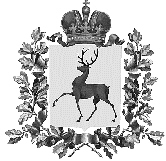 Администрация городского округа Навашинский Нижегородской областиПОСТАНОВЛЕНИЕ31.08.2022                                                                                                                              780О внесении изменений в схему «Дислокации дорожных знаков и разметки на территории города Навашино 2020г.»В целях использования единого подхода по применению положений новых государственных стандартов в области безопасности дорожного движения (ГОСТ Р 52289-2004 "Технические средства организации дорожного движения. Правила применения дорожных знаков, разметки, светофоров, дорожных ограждений и направляющих устройств"; ГОСТ Р 52290-2004 "Технические средства организации дорожного движения. Знаки дорожные. Общие технические требования."; ГОСТ Р 52282-2004 "Технические средства организации дорожного движения. Светофоры дорожные. Типы и основные параметры.") и в соответствии с Федеральным законом от 10 января 1995 года N 196-ФЗ "О безопасности дорожного движения" для практического применения в работе  схемы «Дислокации дорожных знаков и разметки на территории города Навашино 2020г.». Администрация городского округа Навашинский  п о с т а н о в л я е т:   1. Внести изменения в схему «Дислокации дорожных знаков и разметки на территории города Навашино 2020г.», утвержденная постановлением Администрации городского округа Навашинский от 31.08.2020 № 913, в соответствии с приложением к настоящему постановлению. 2. Организационному отделу администрации городского округа Навашинский обеспечить размещение настоящего постановления на официальном сайте органов местного самоуправления городского округа Навашинский Нижегородской области в информационно - телекоммуникационной сети «Интернет» и опубликование в официальном вестнике - приложение к газете «Приокская правда».3. Контроль за исполнением настоящего постановления возложить на заместителя главы администрации, директора департамента О.М. Мамонову.        Глава  местного самоуправления                                                                           Т.А. БерсеневаСписок рассылки: Управление делами Администрации городского округа Навашинский (1 экз.); Отдел ЖКХ и ТЭК Управления ЖКХ и благоустройства Департамента строительства и ЖКХ (1экз.);Организационный отдел Администрации городского округа Навашинский (1 экз.);Управление финансов администрации городского округа Навашинский (1 экз.).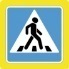 ПРИЛОЖЕНИЕк постановлению  Администрациигородского округа Навашинскийот 31.08.2022 № 780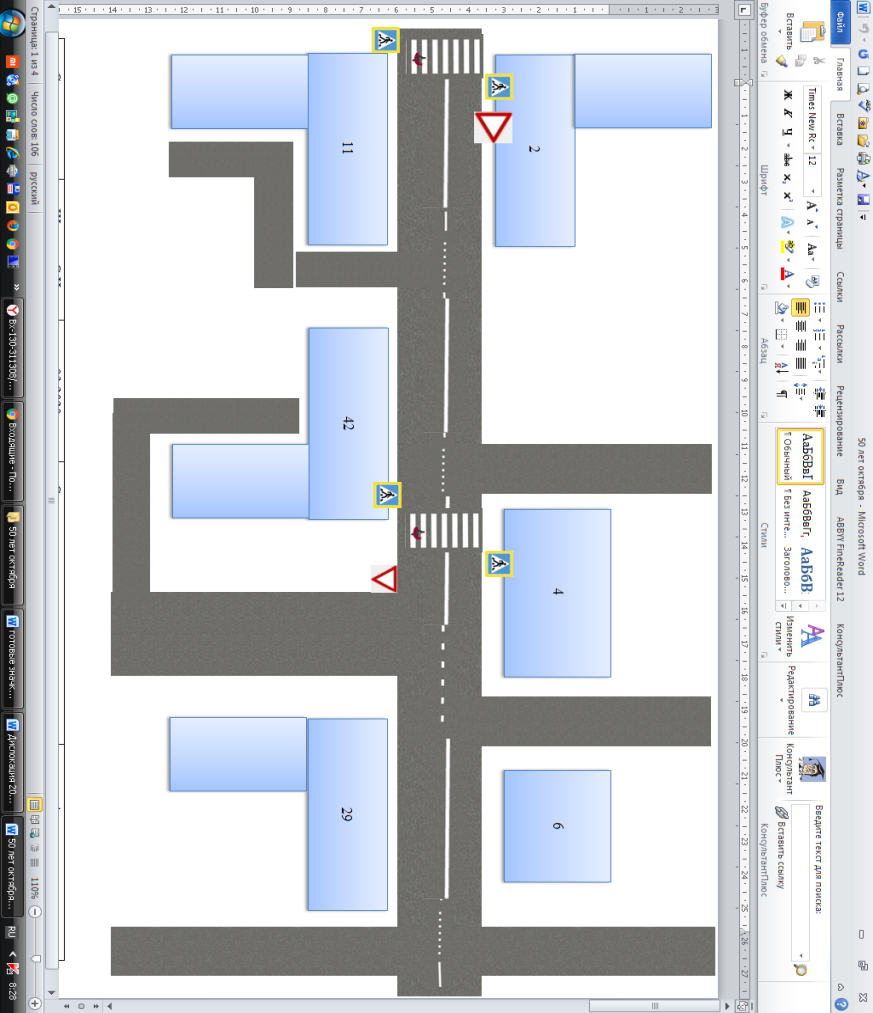 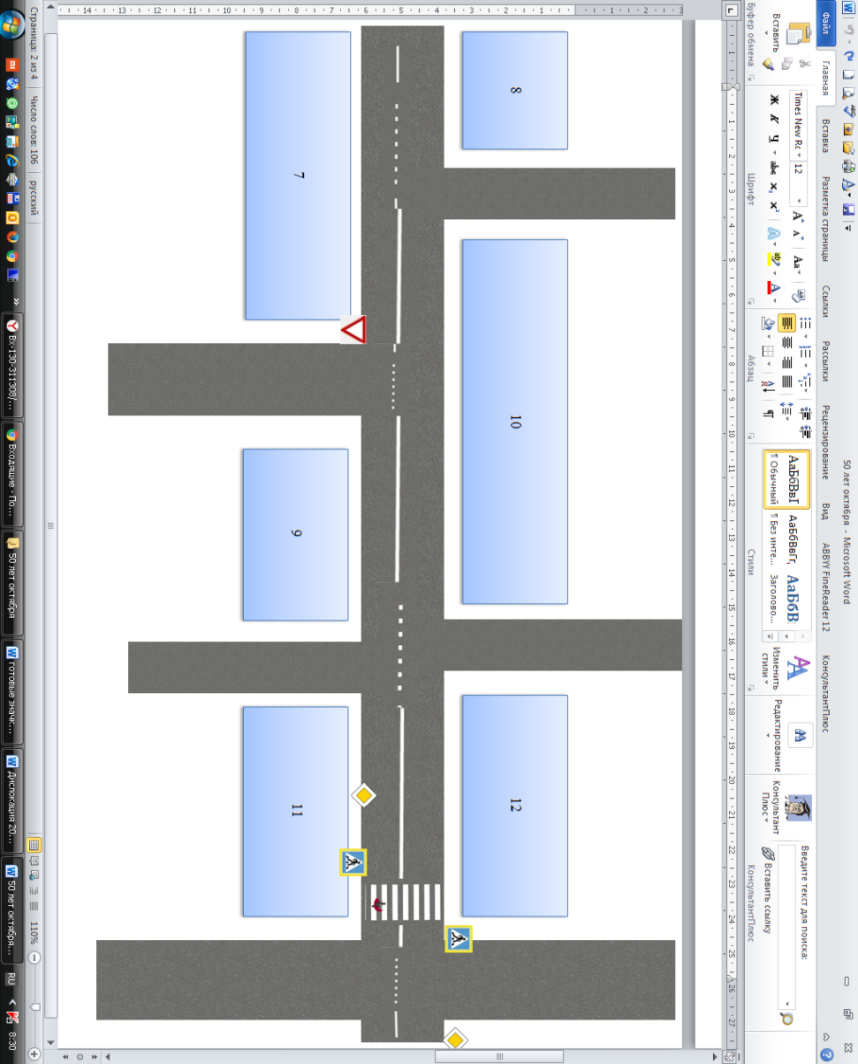 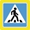 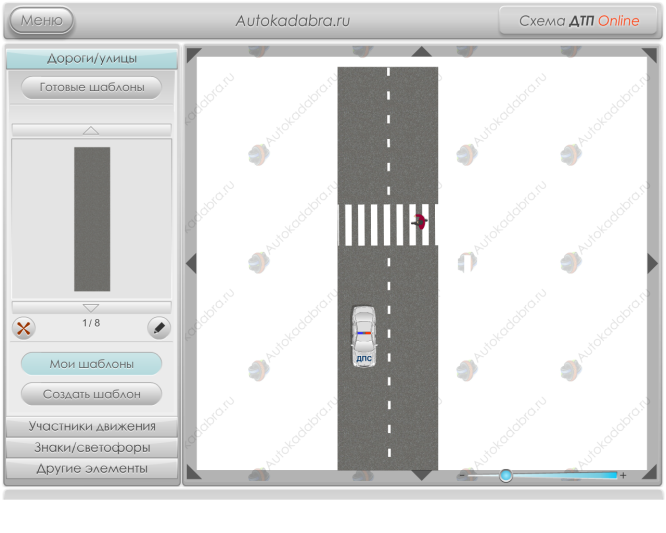 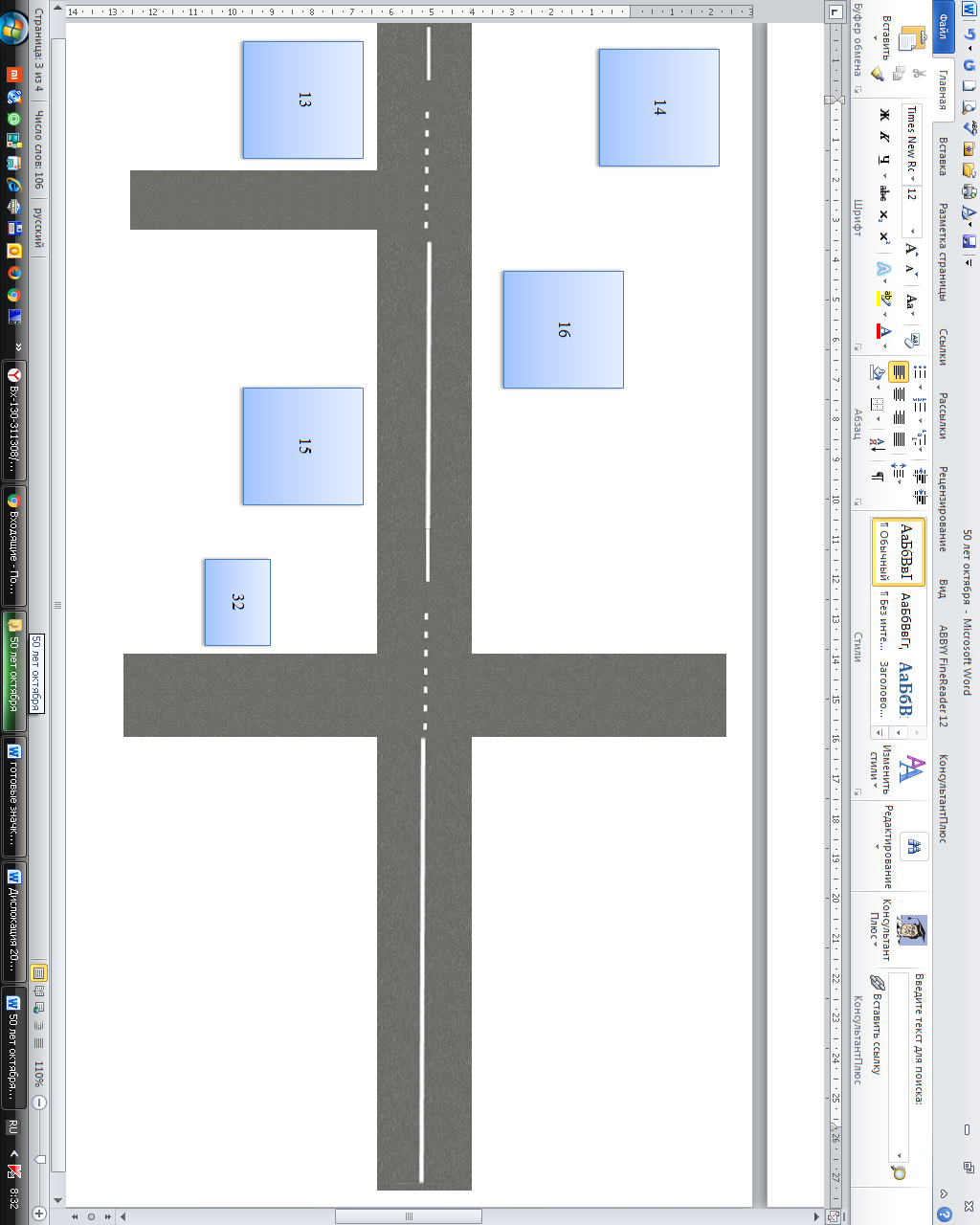 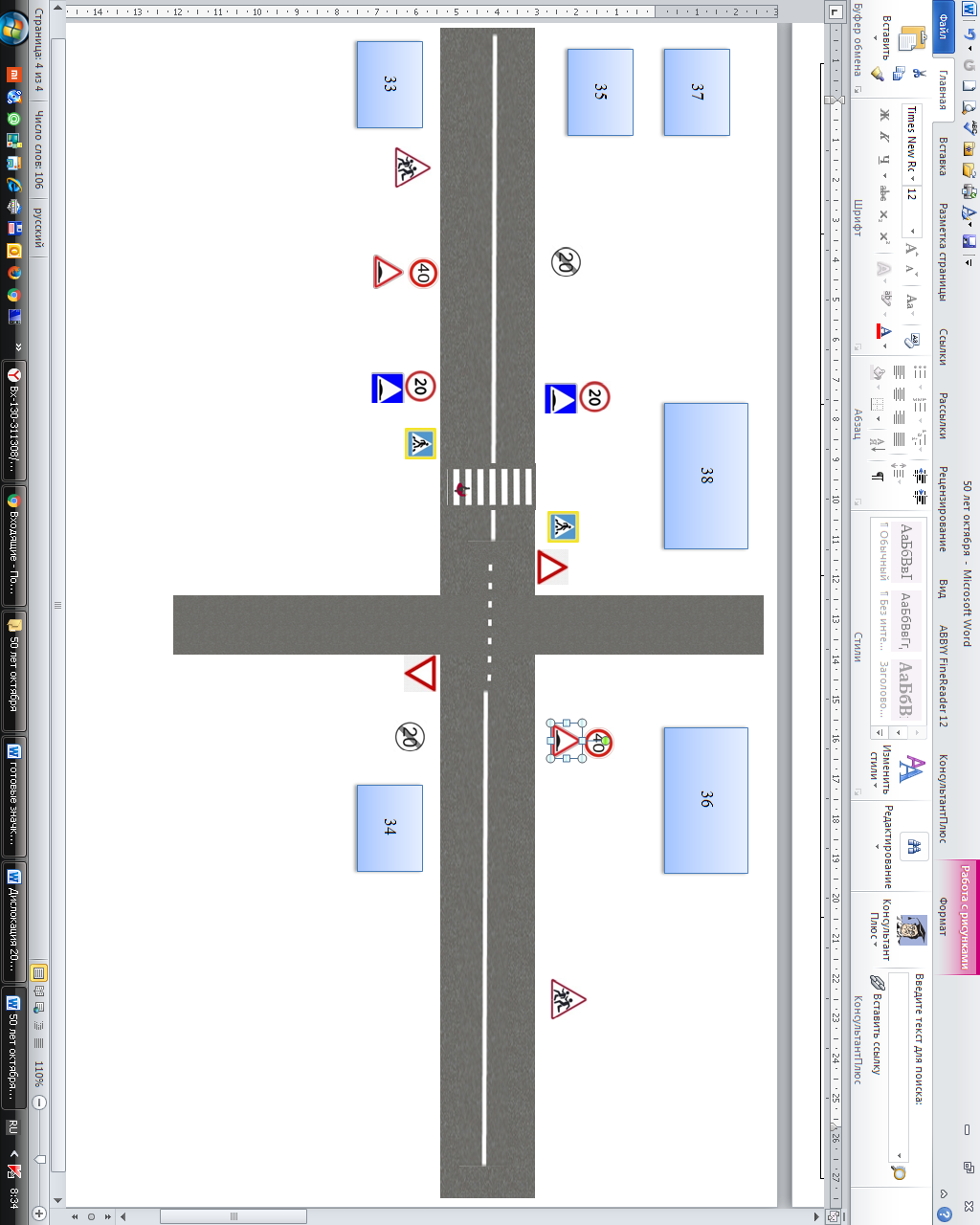 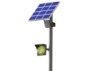 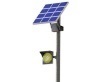 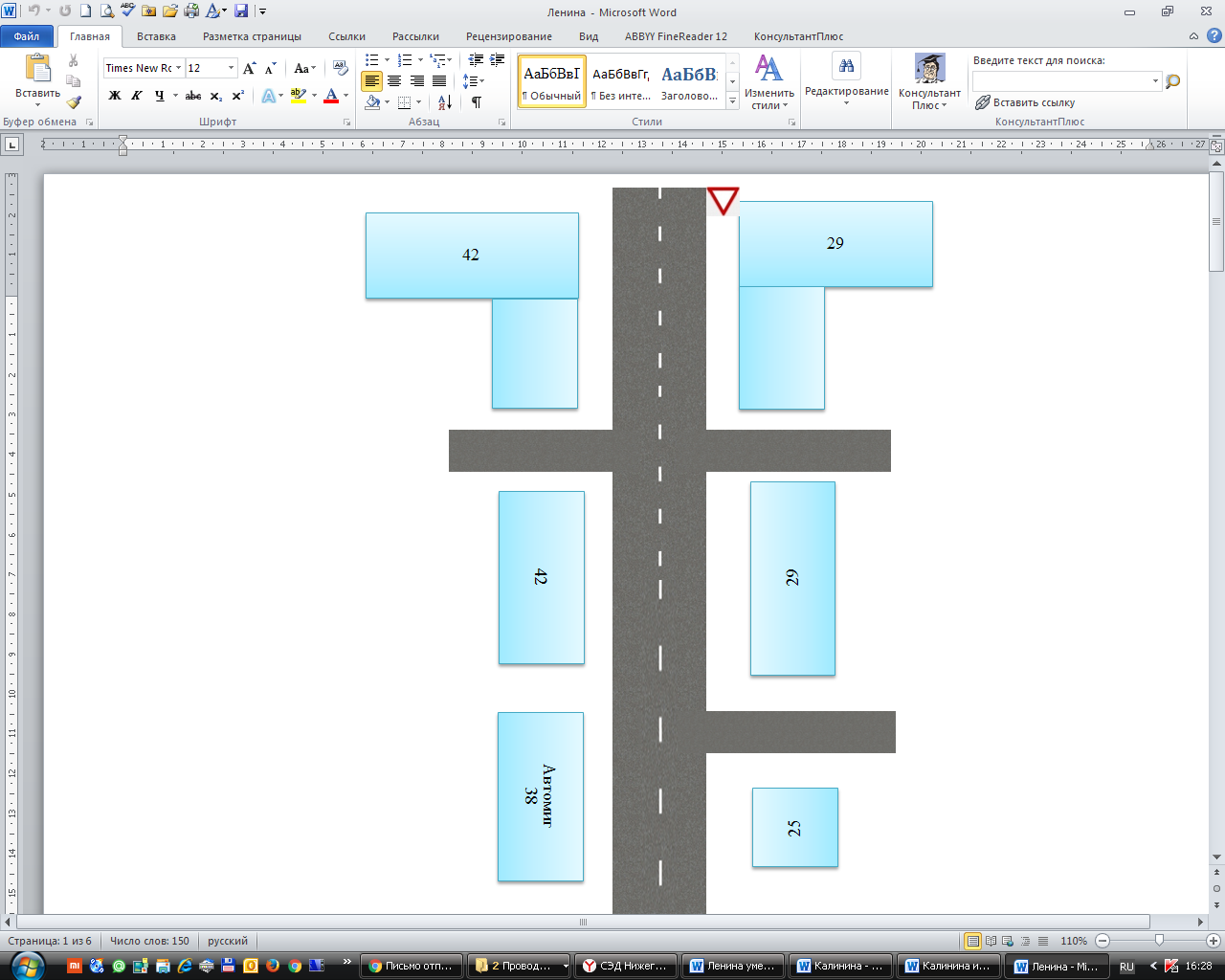 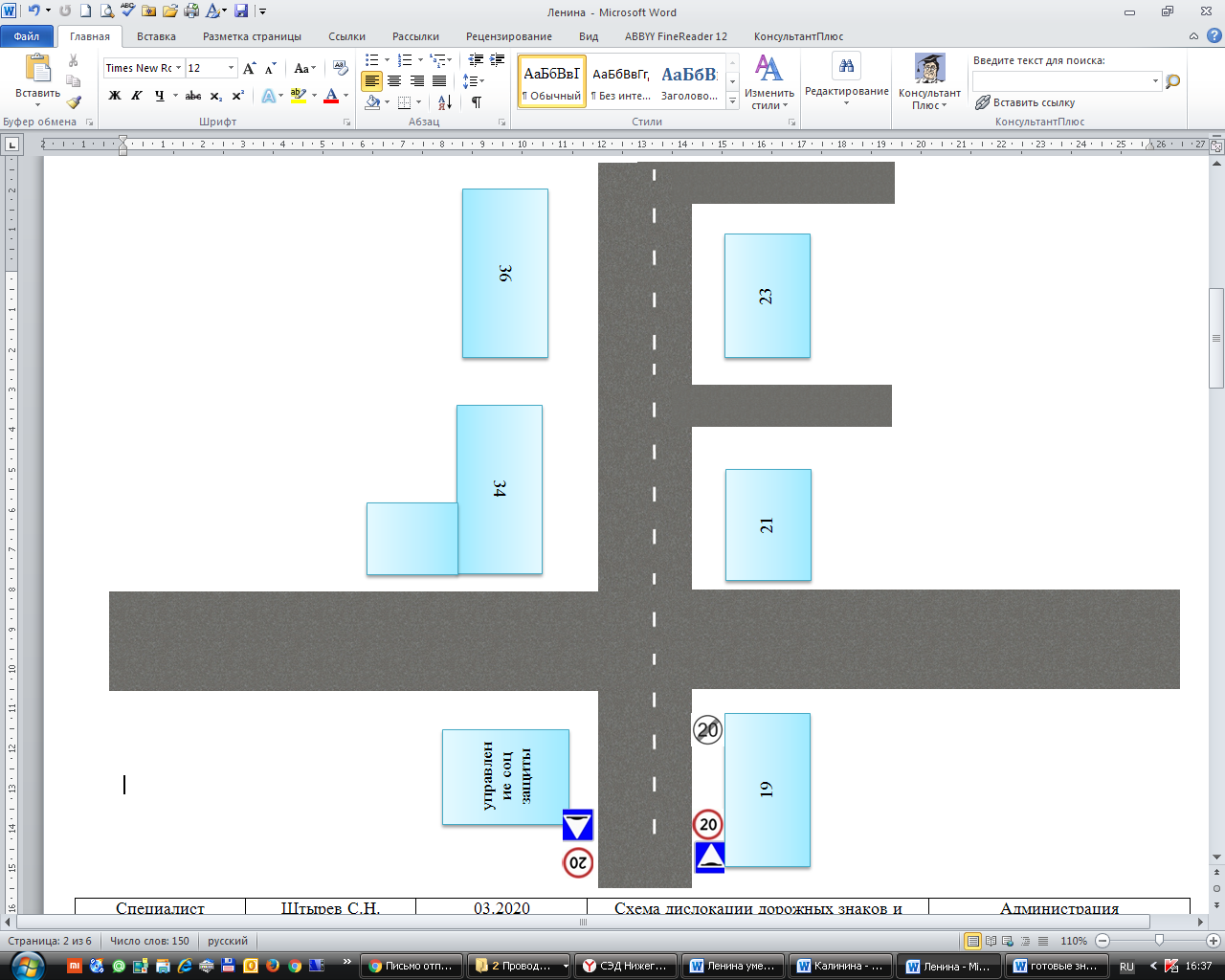 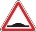 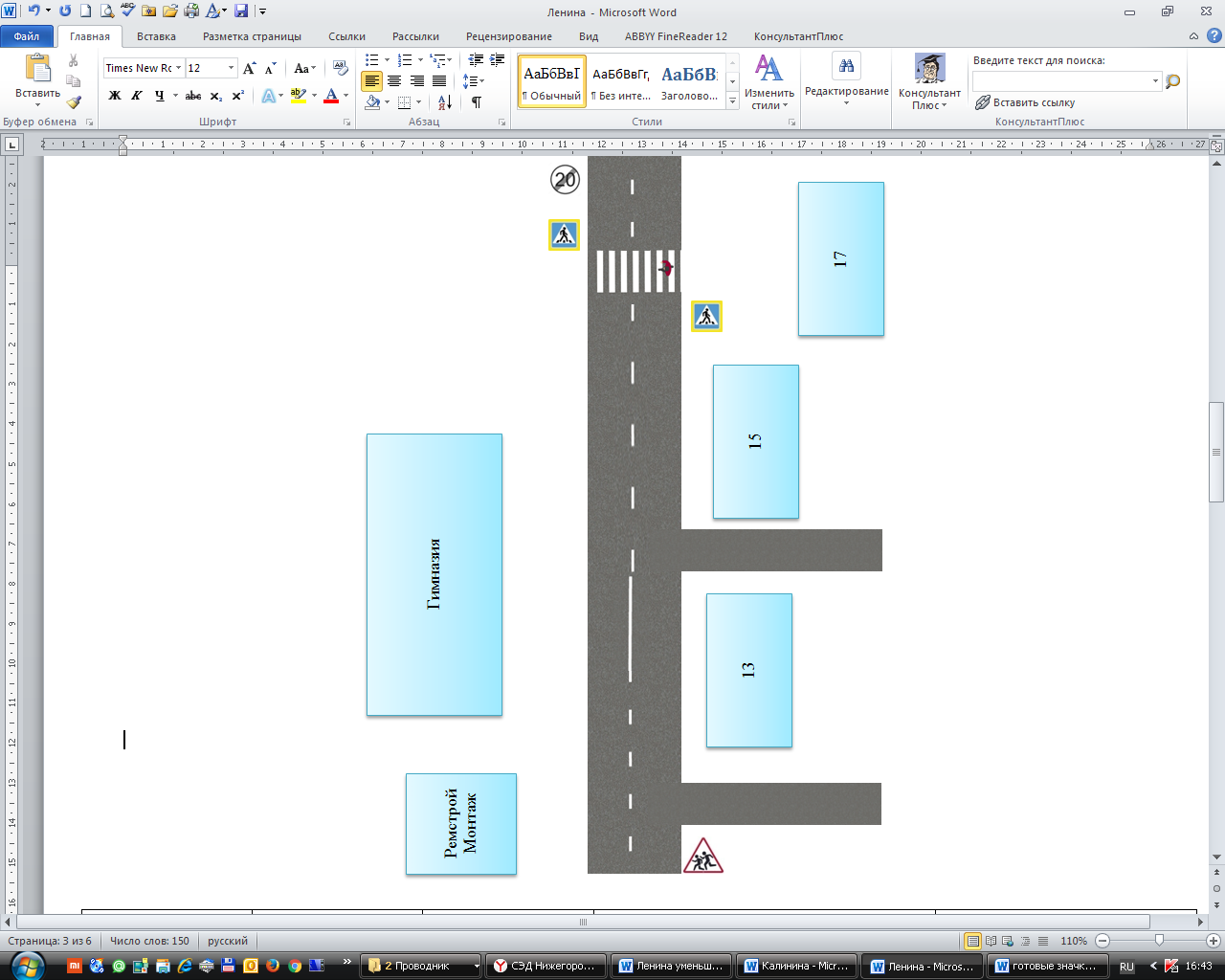 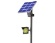 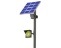 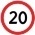 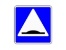 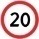 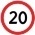 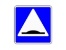 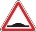 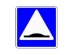 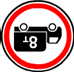 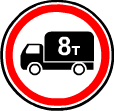 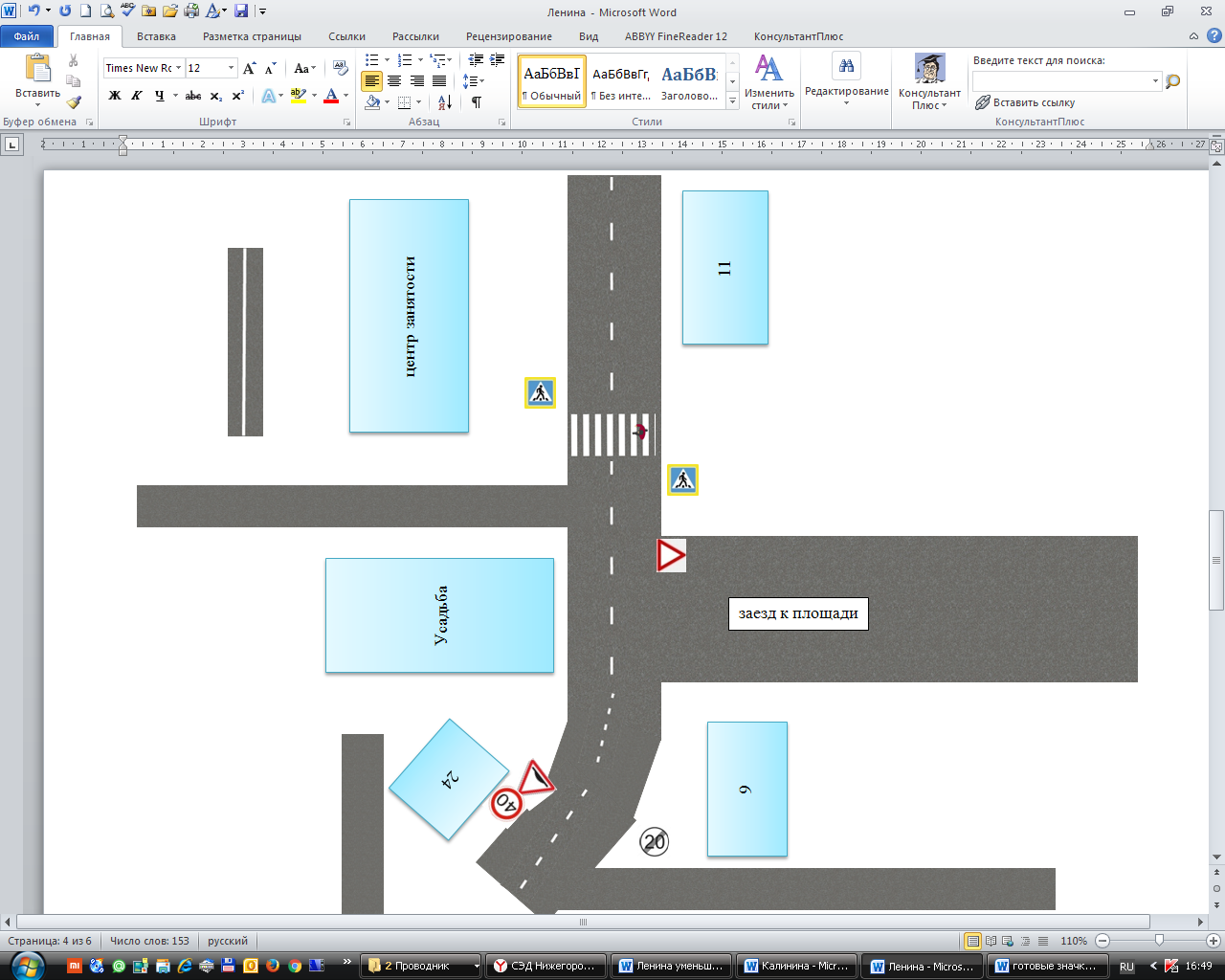 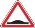 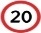 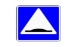 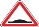 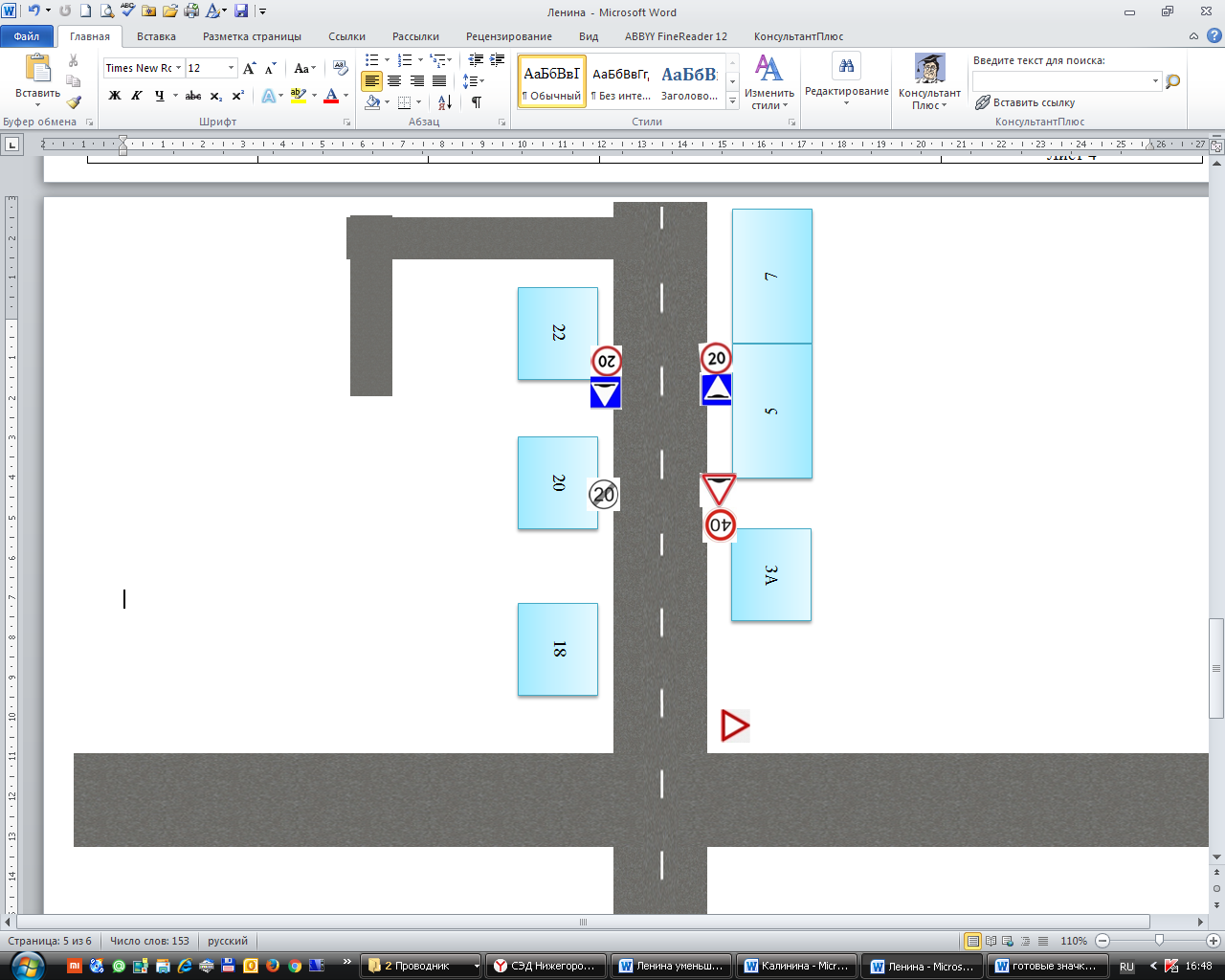 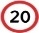 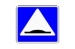 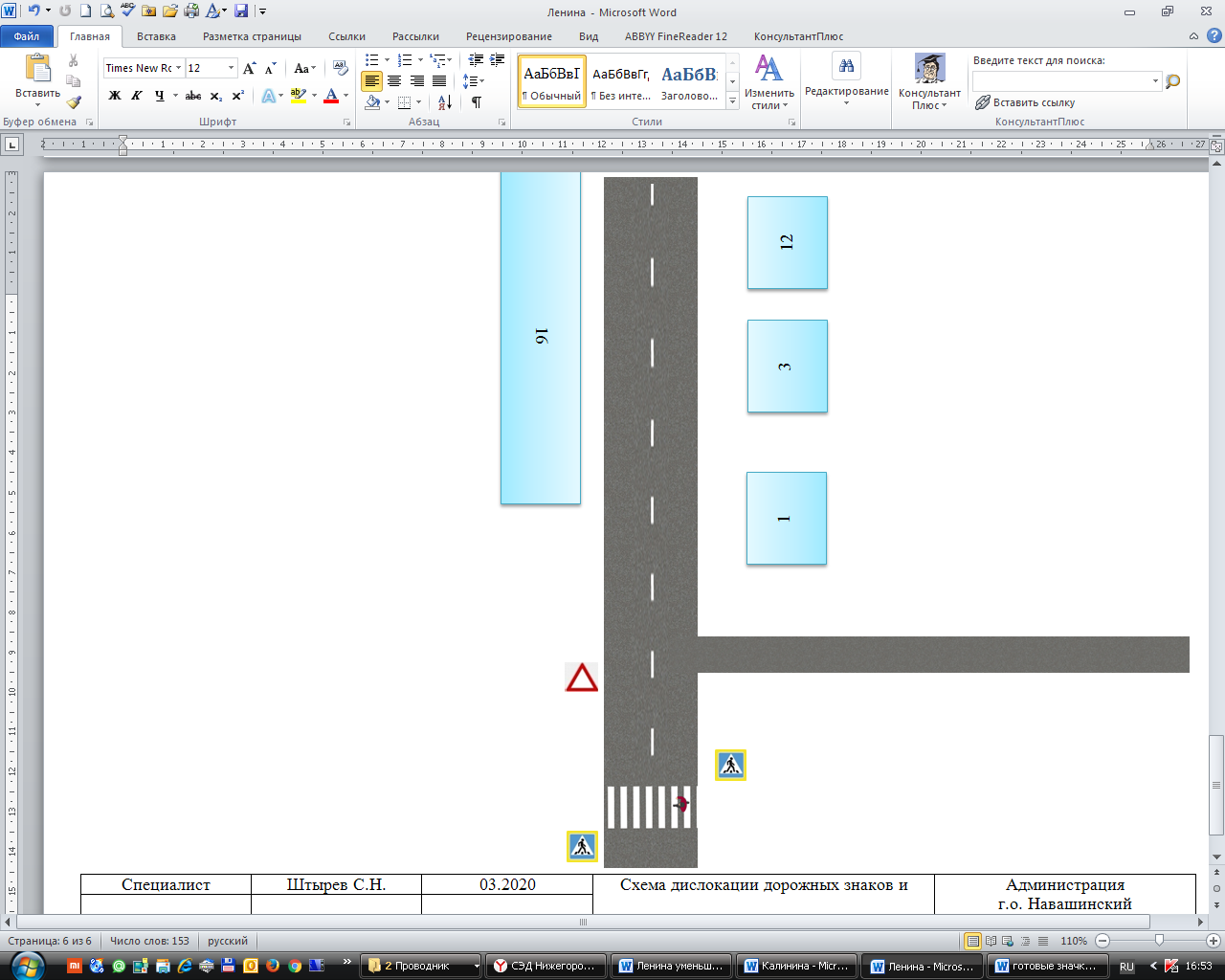 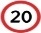 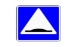 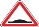 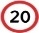 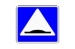 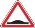 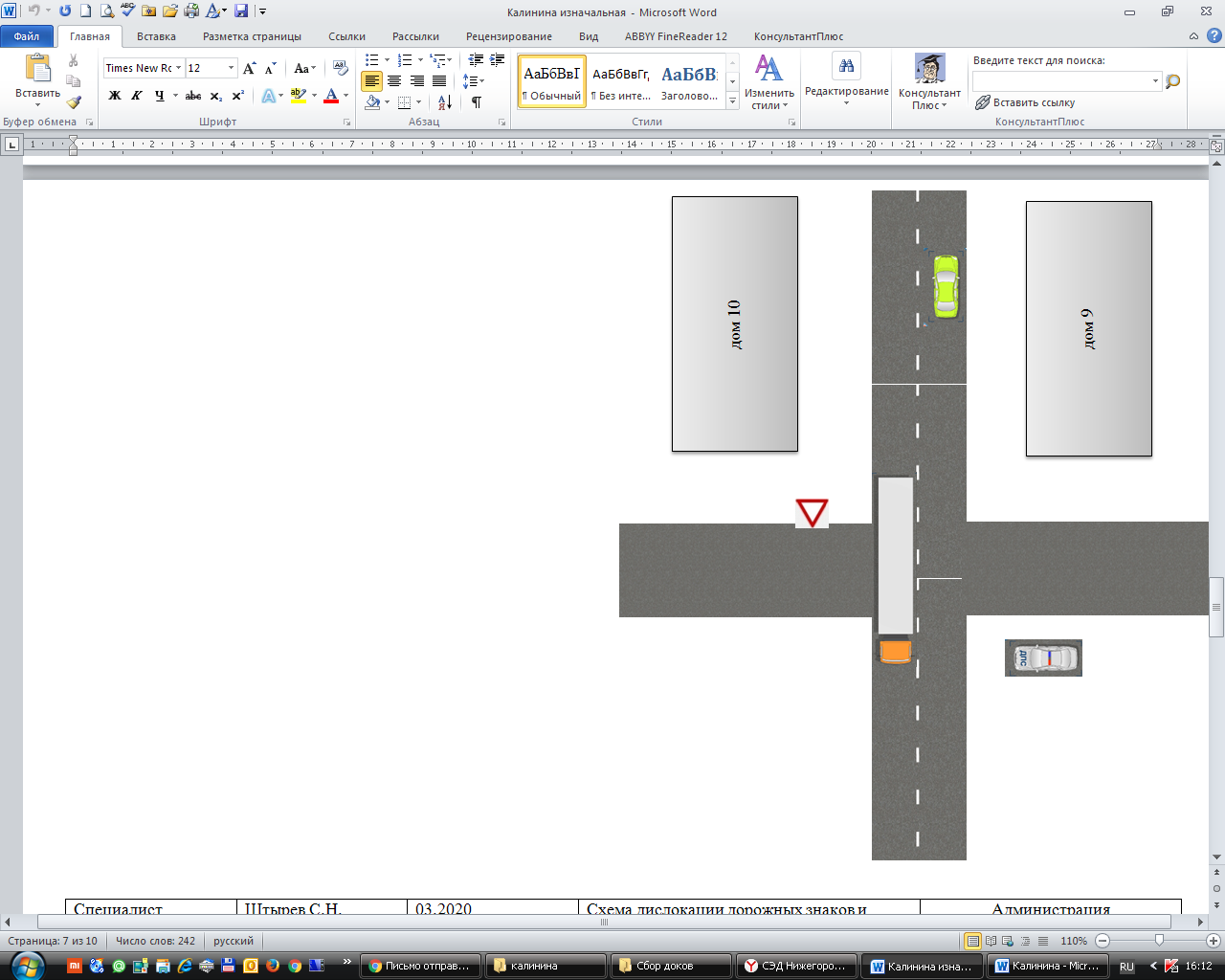 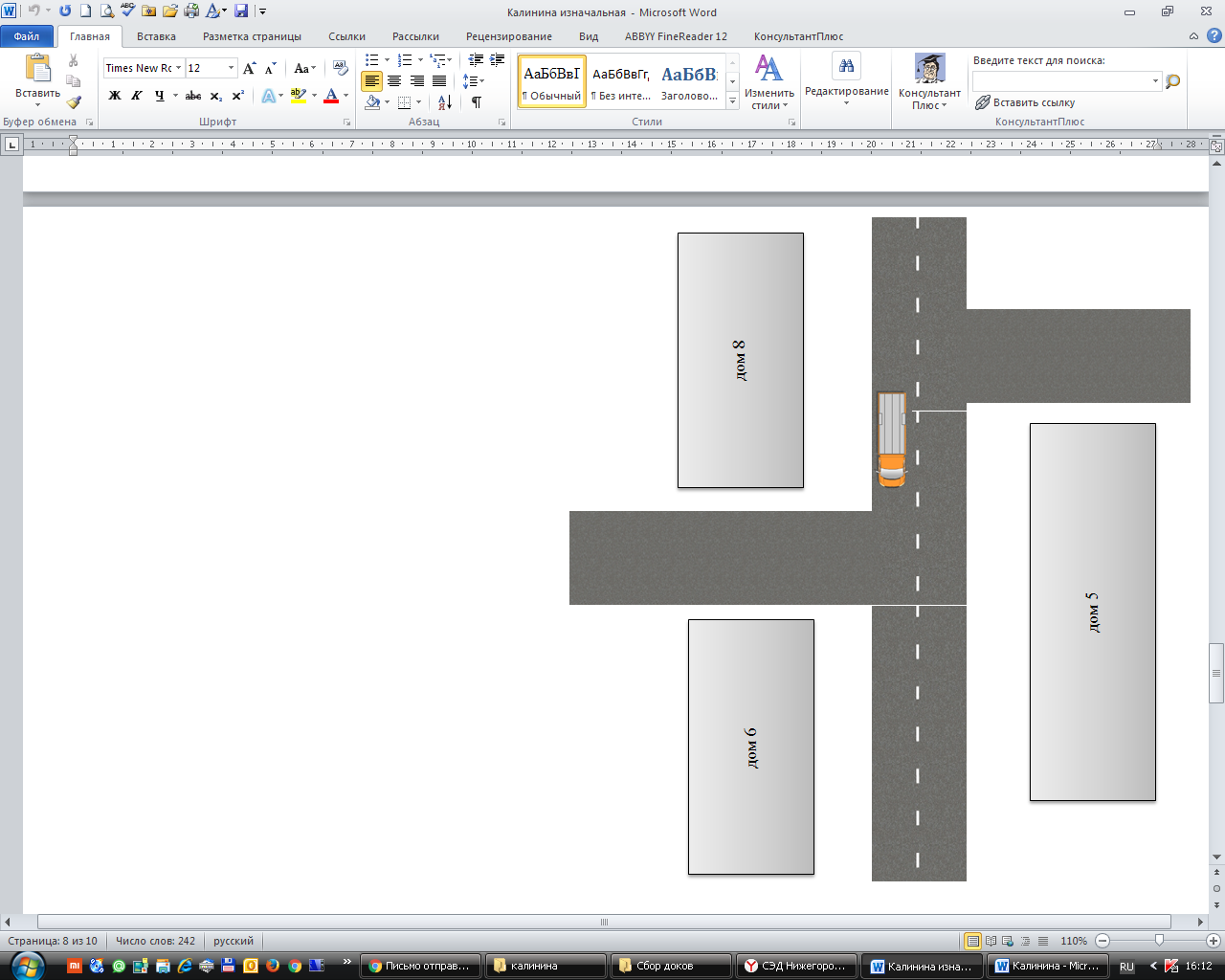 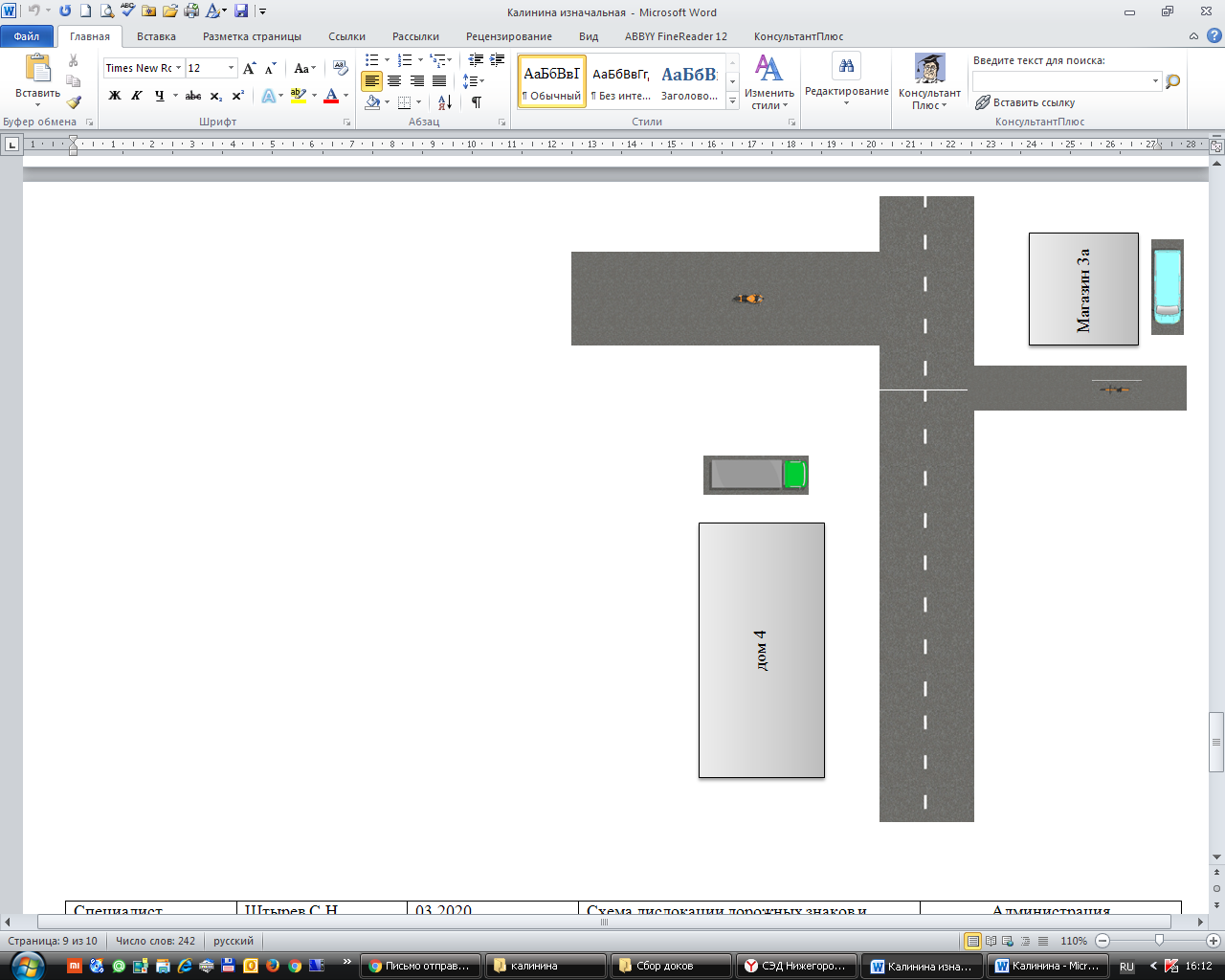 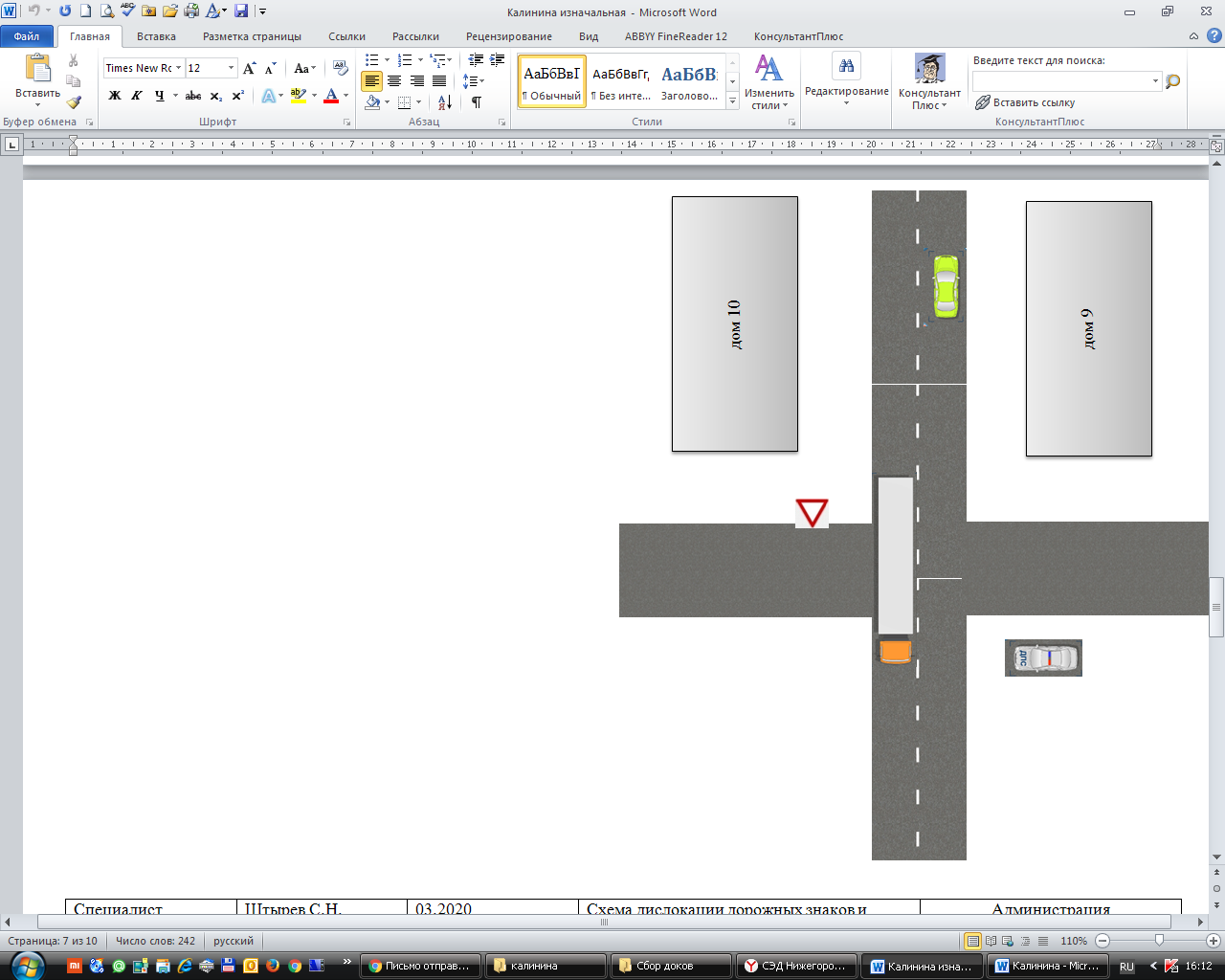 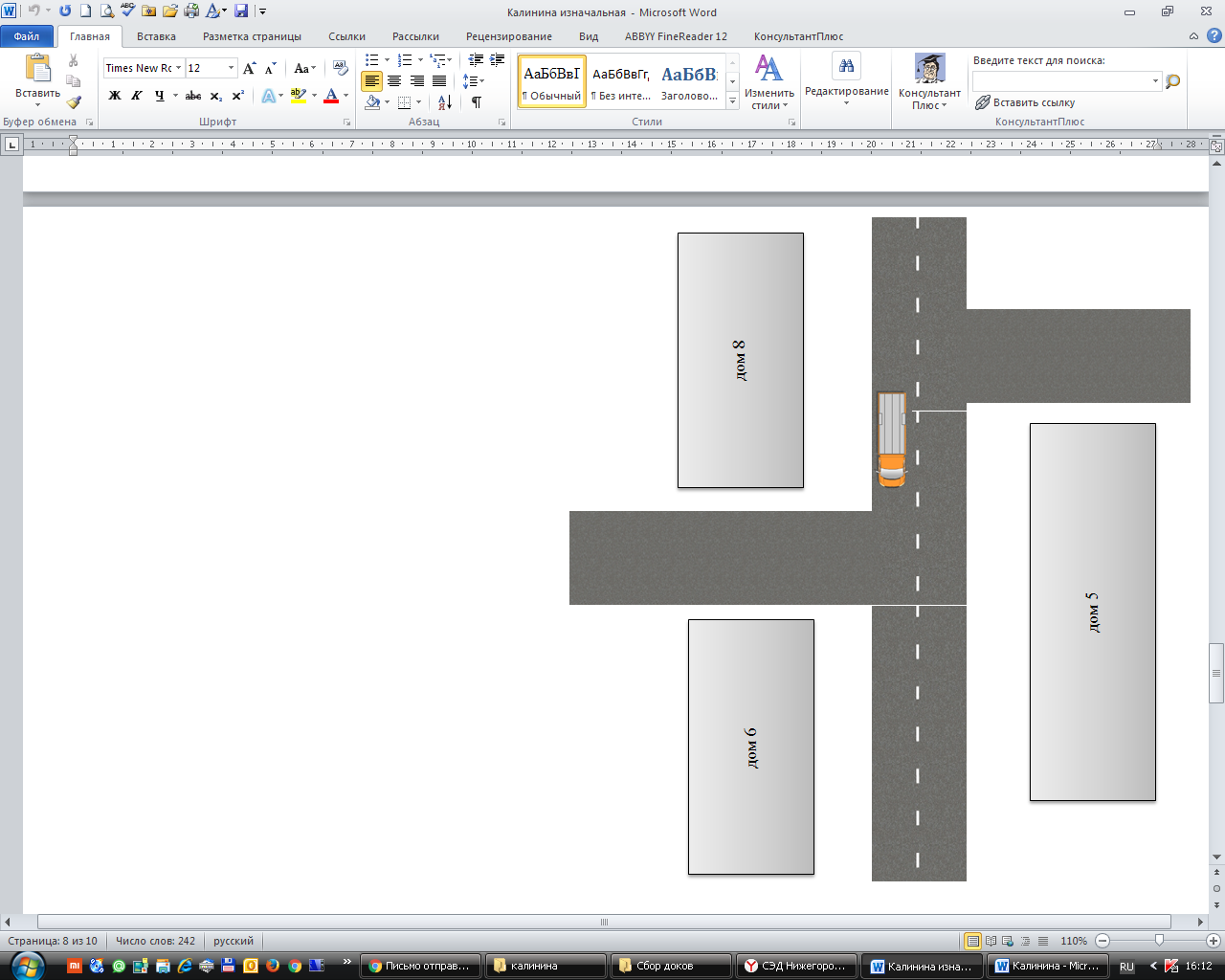 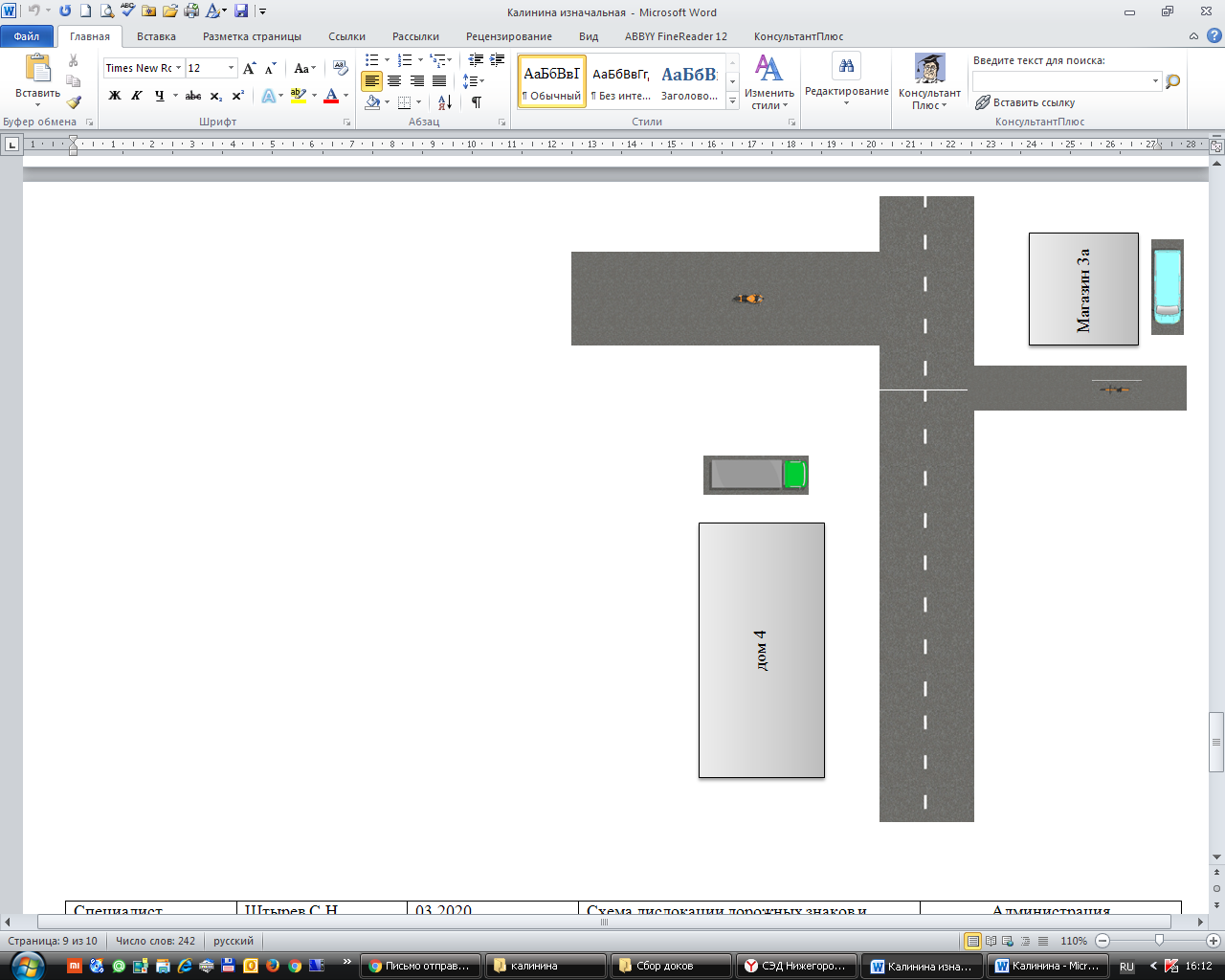 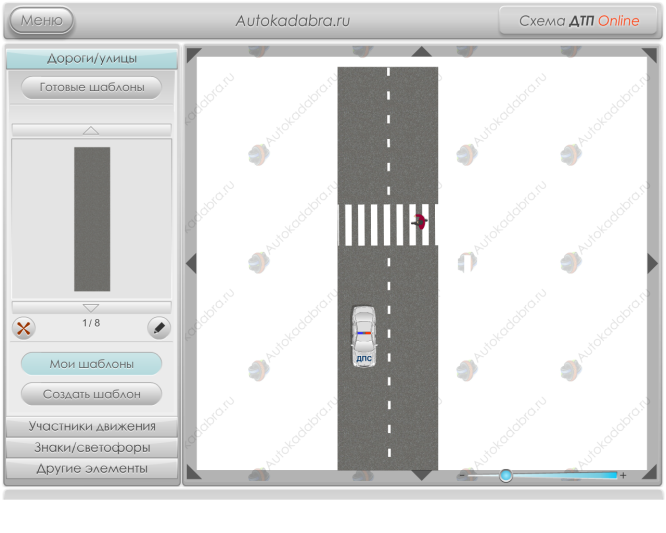 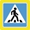 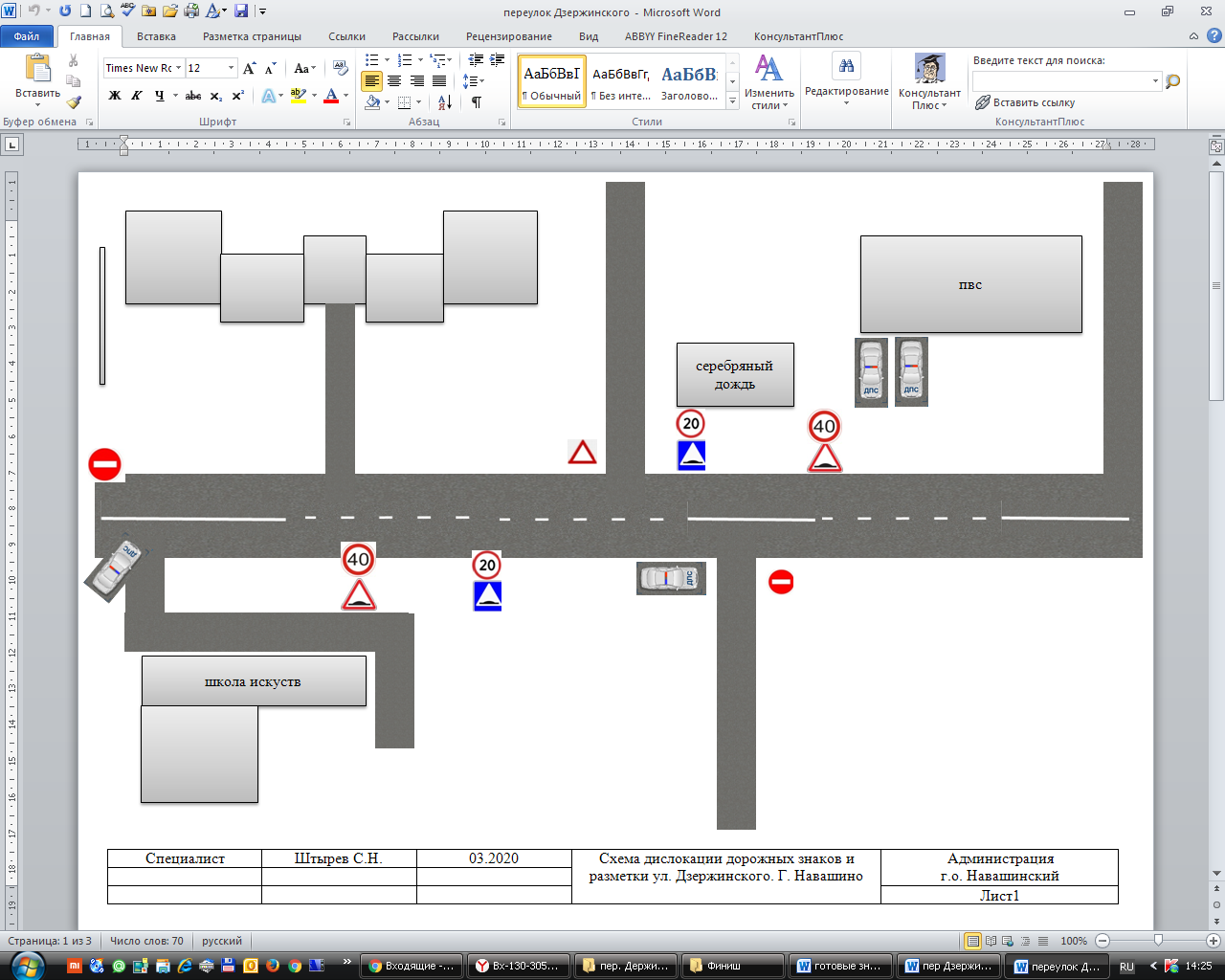 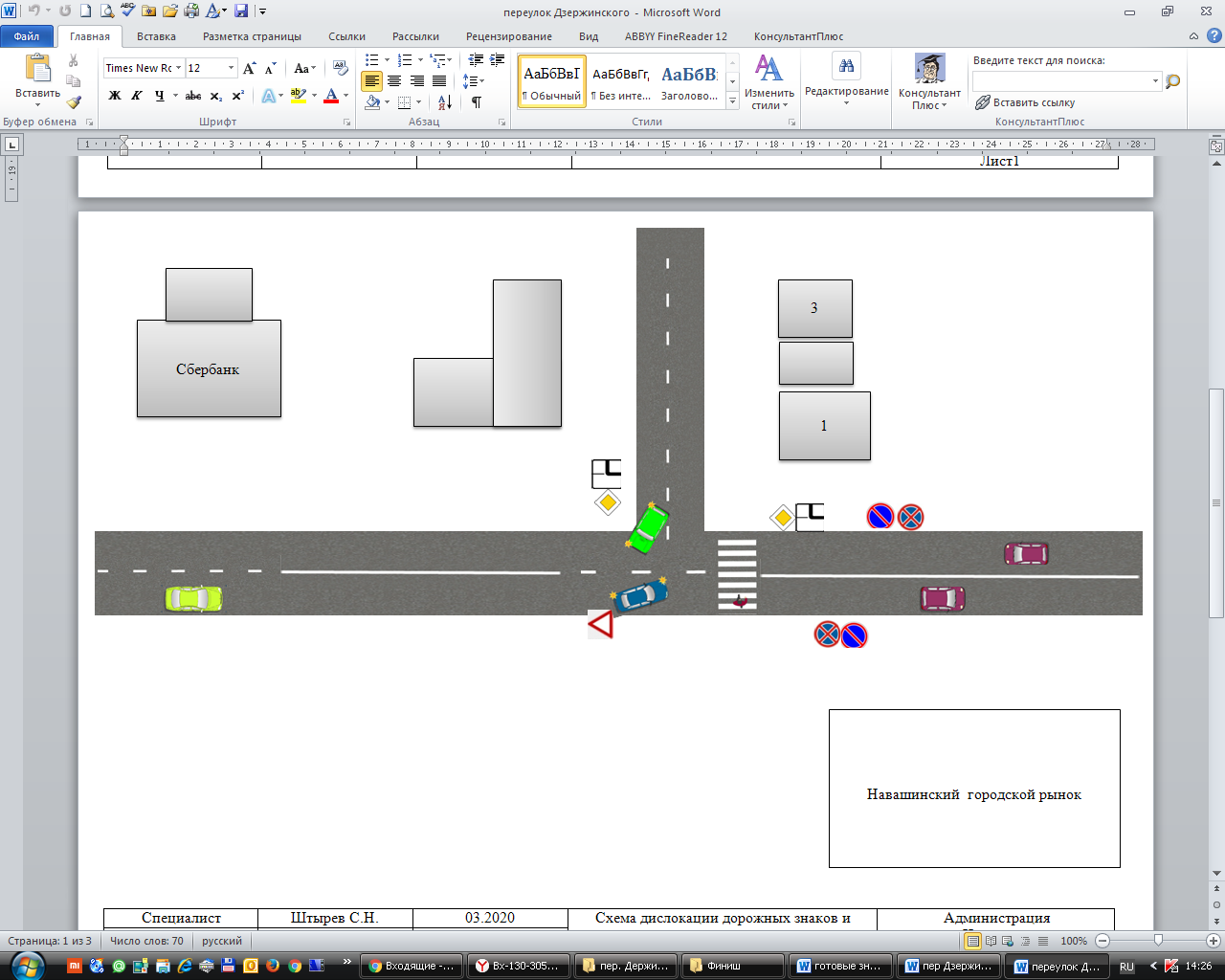 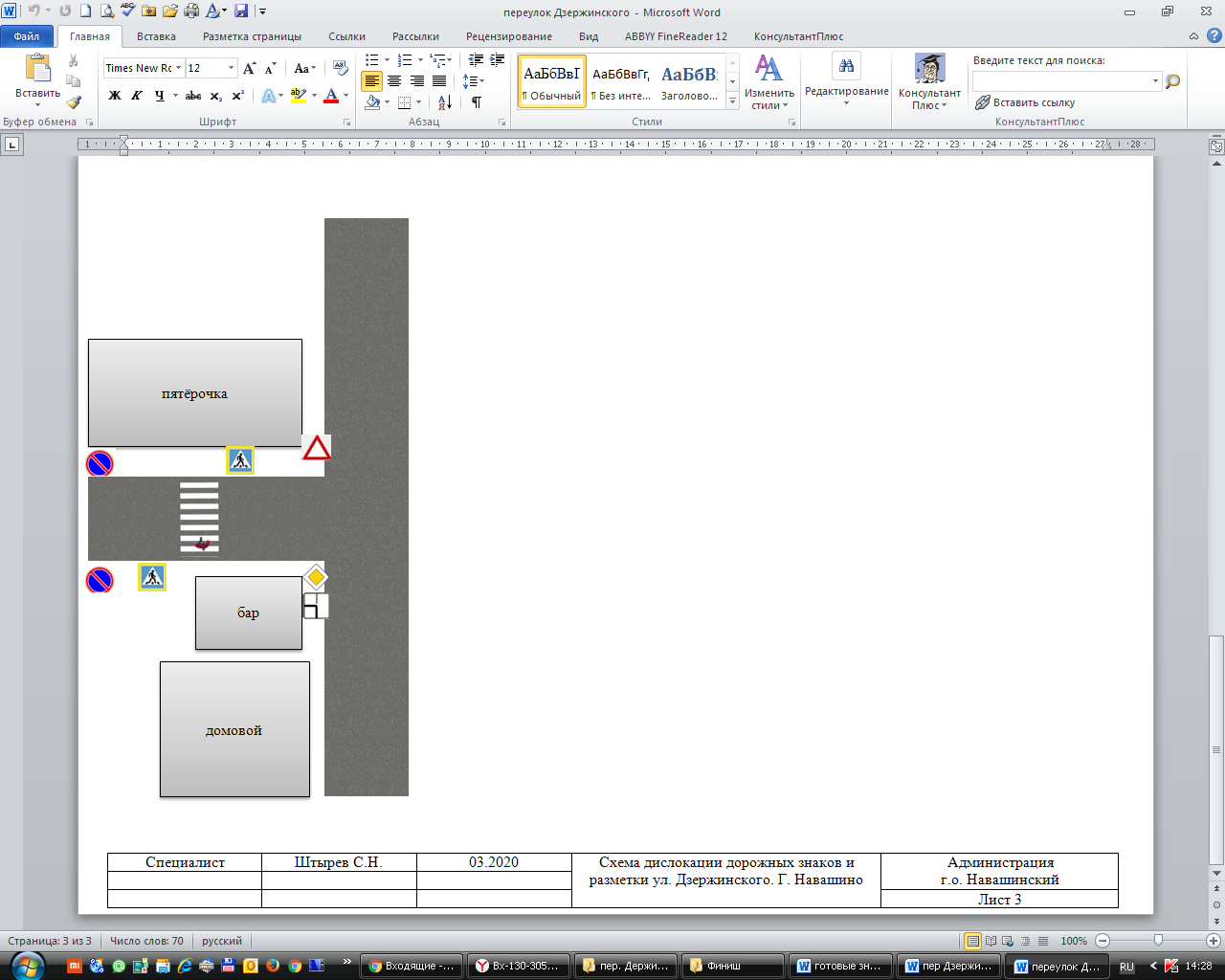 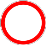 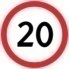 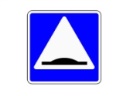 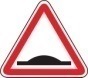 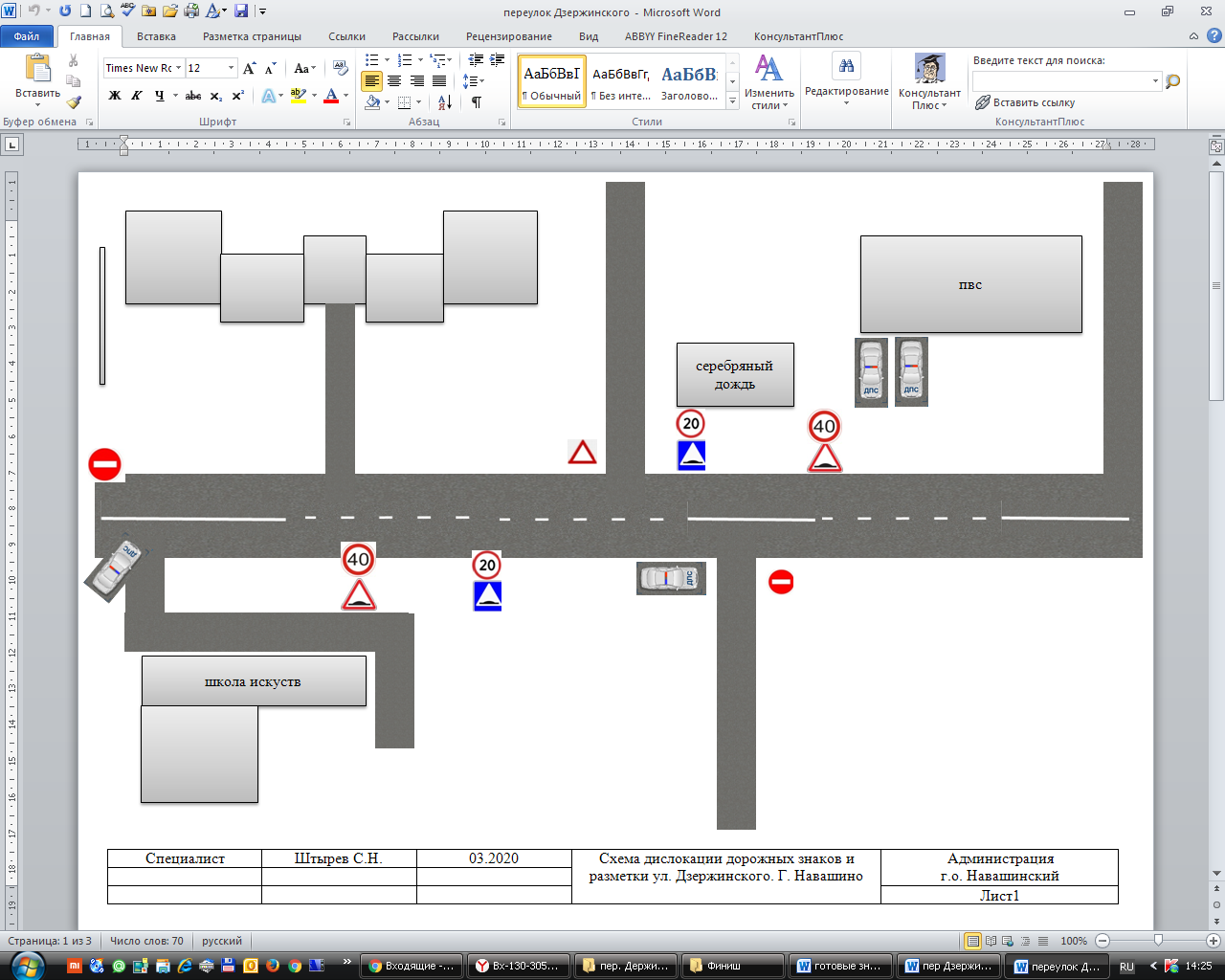 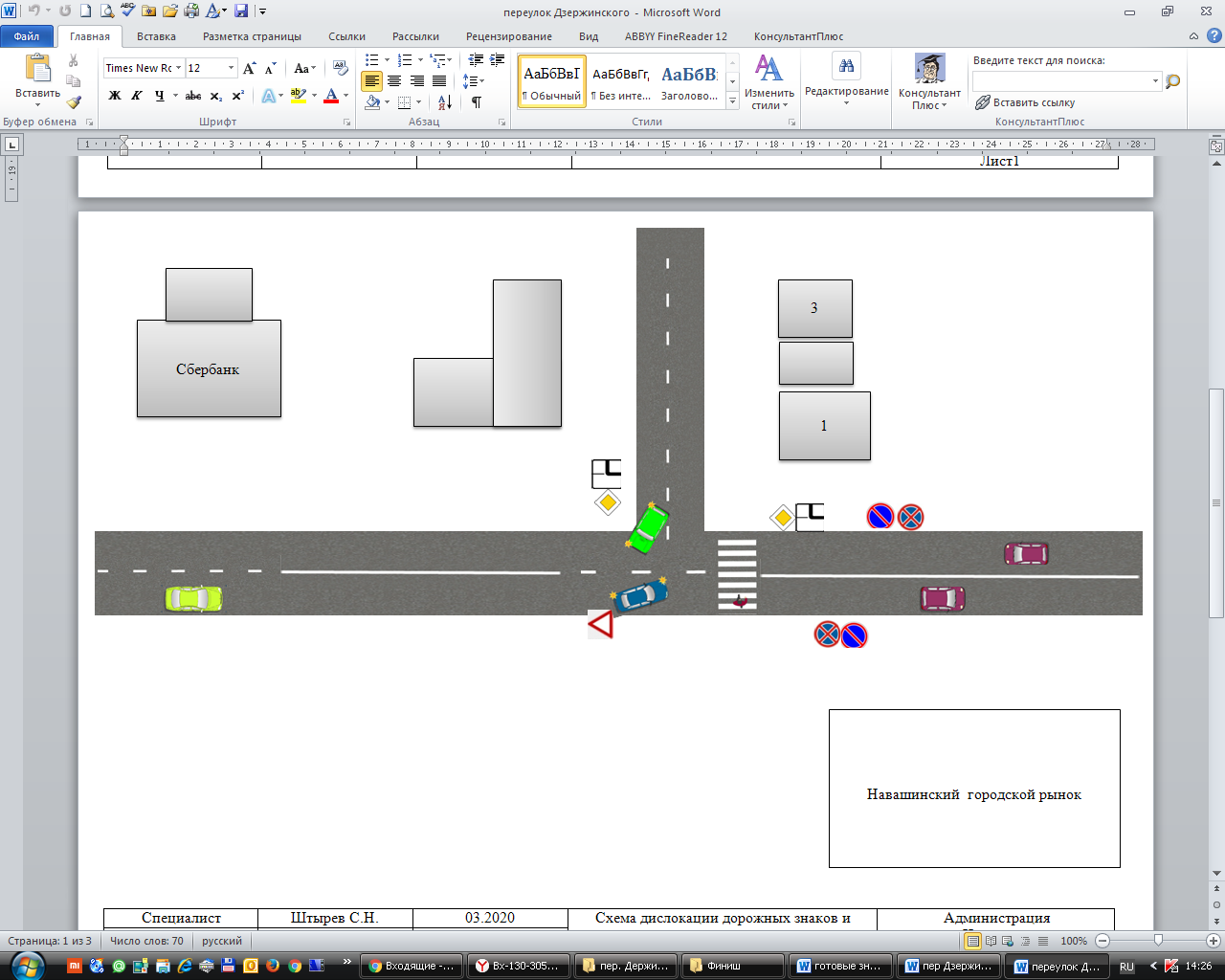 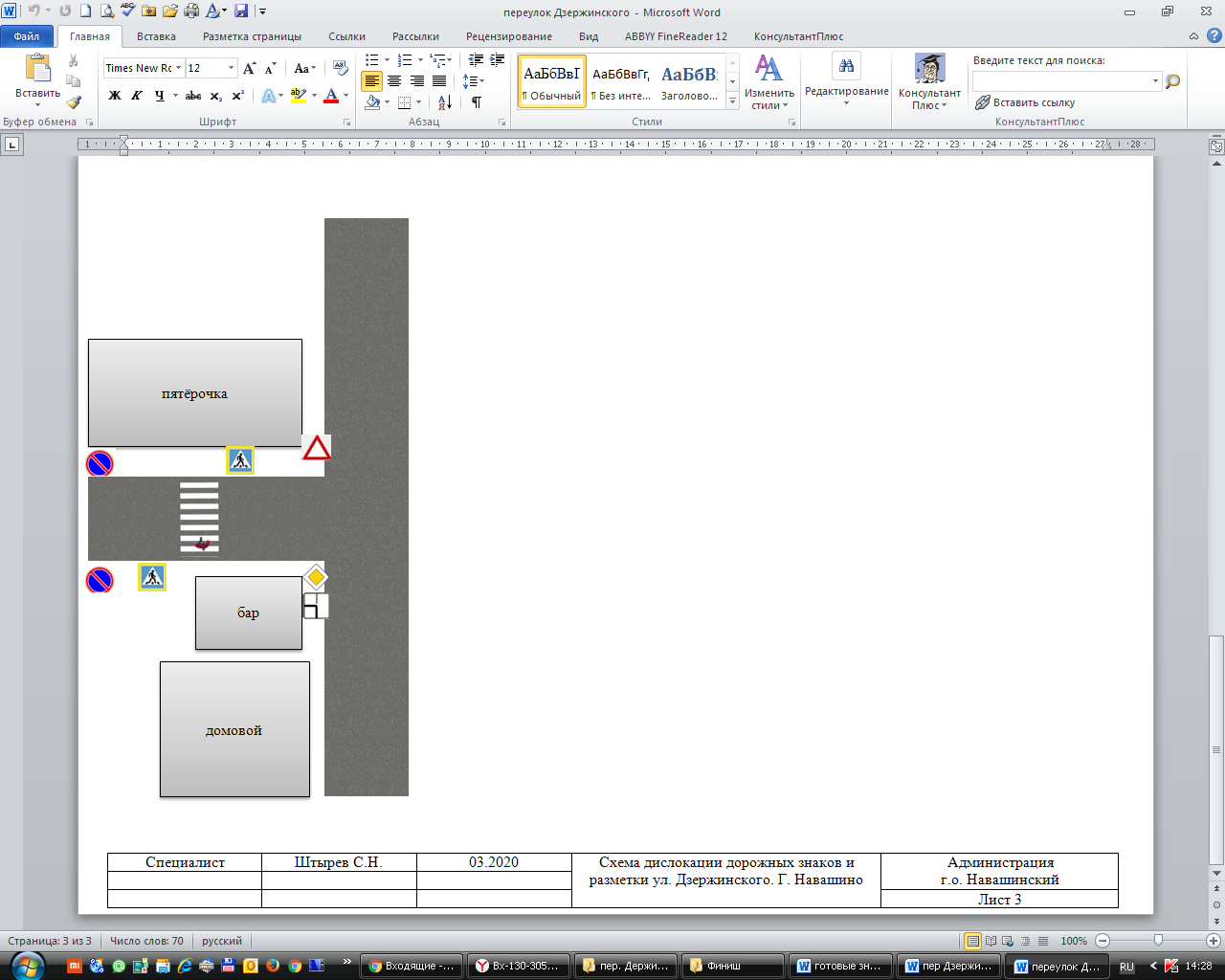 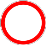 																\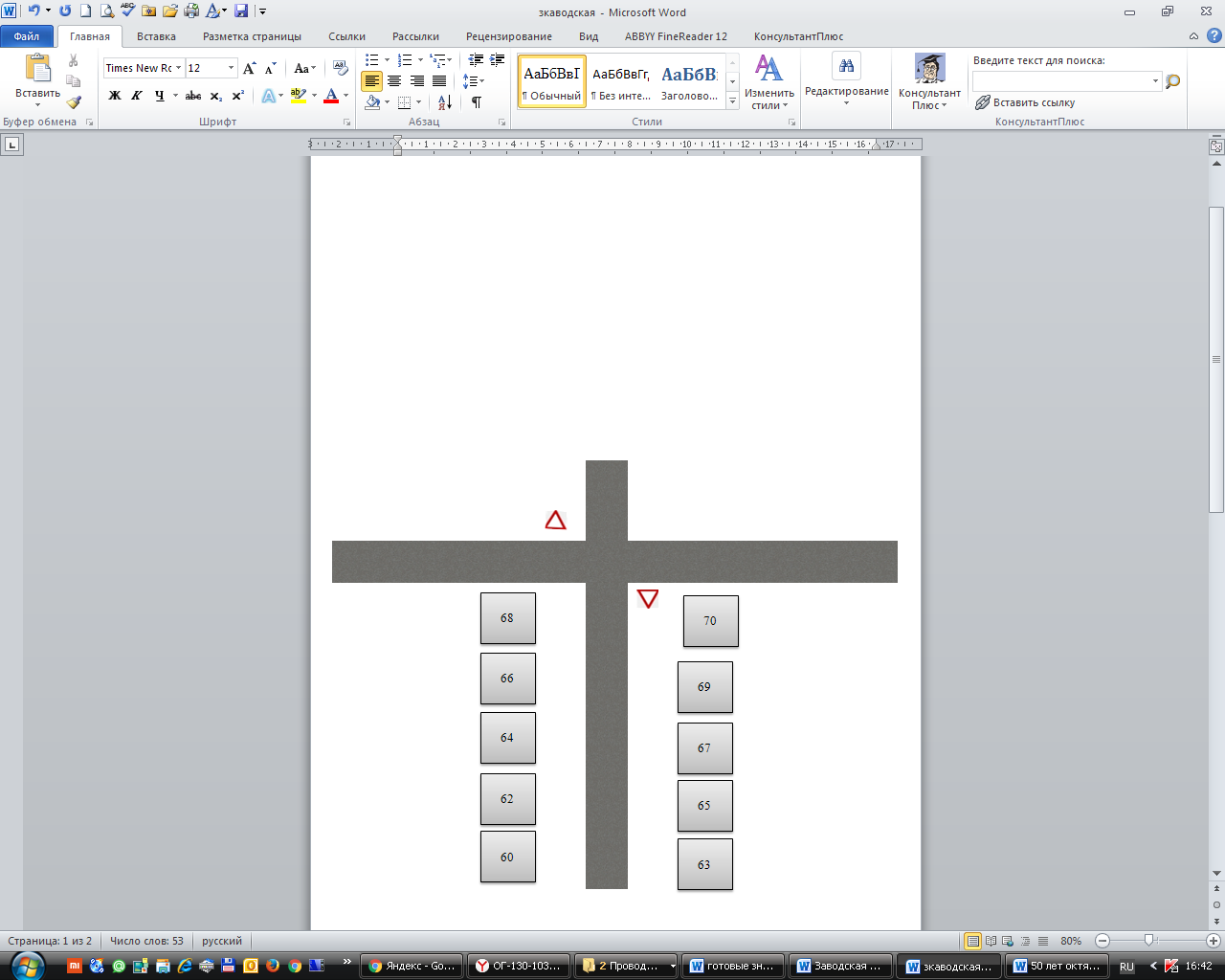 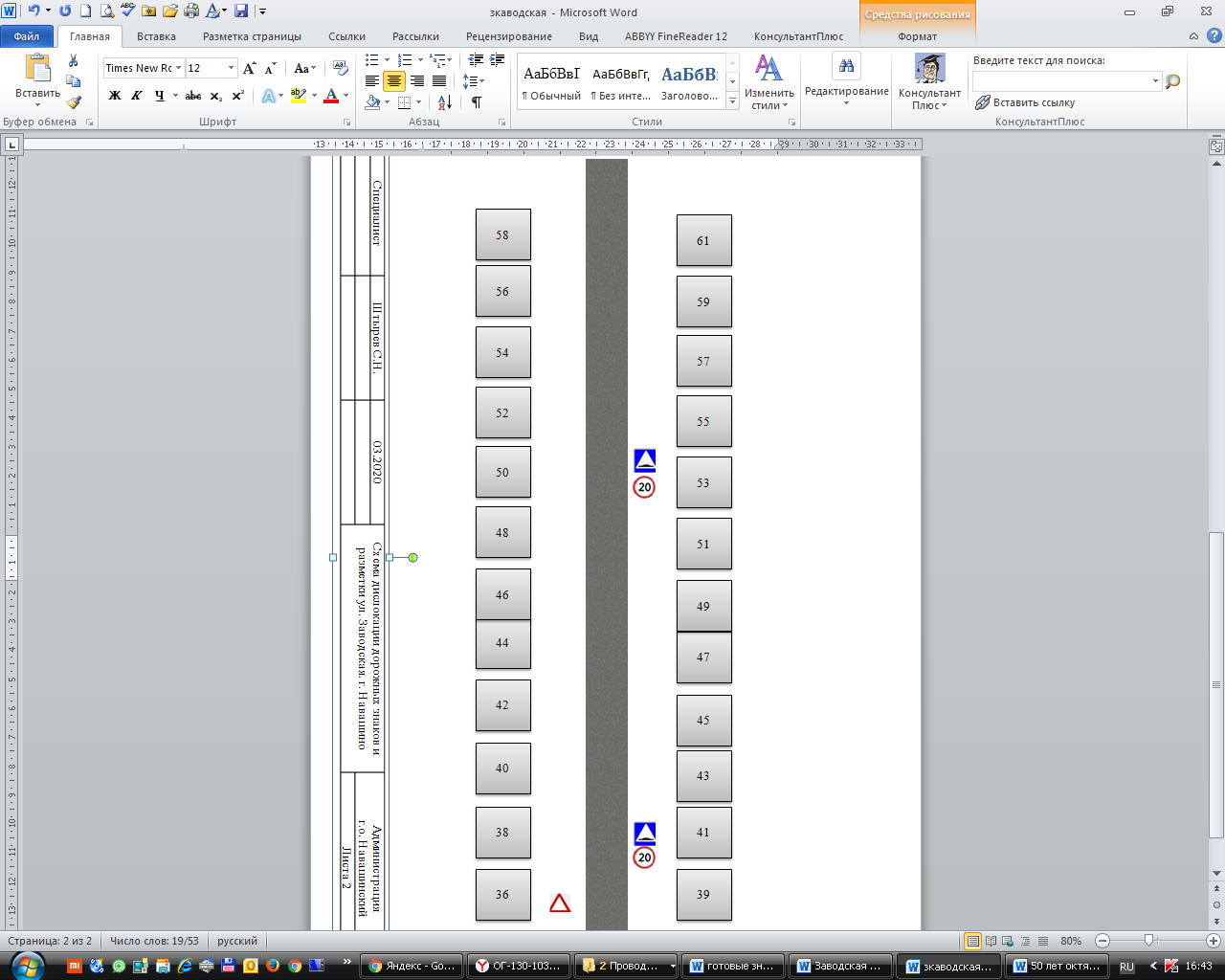 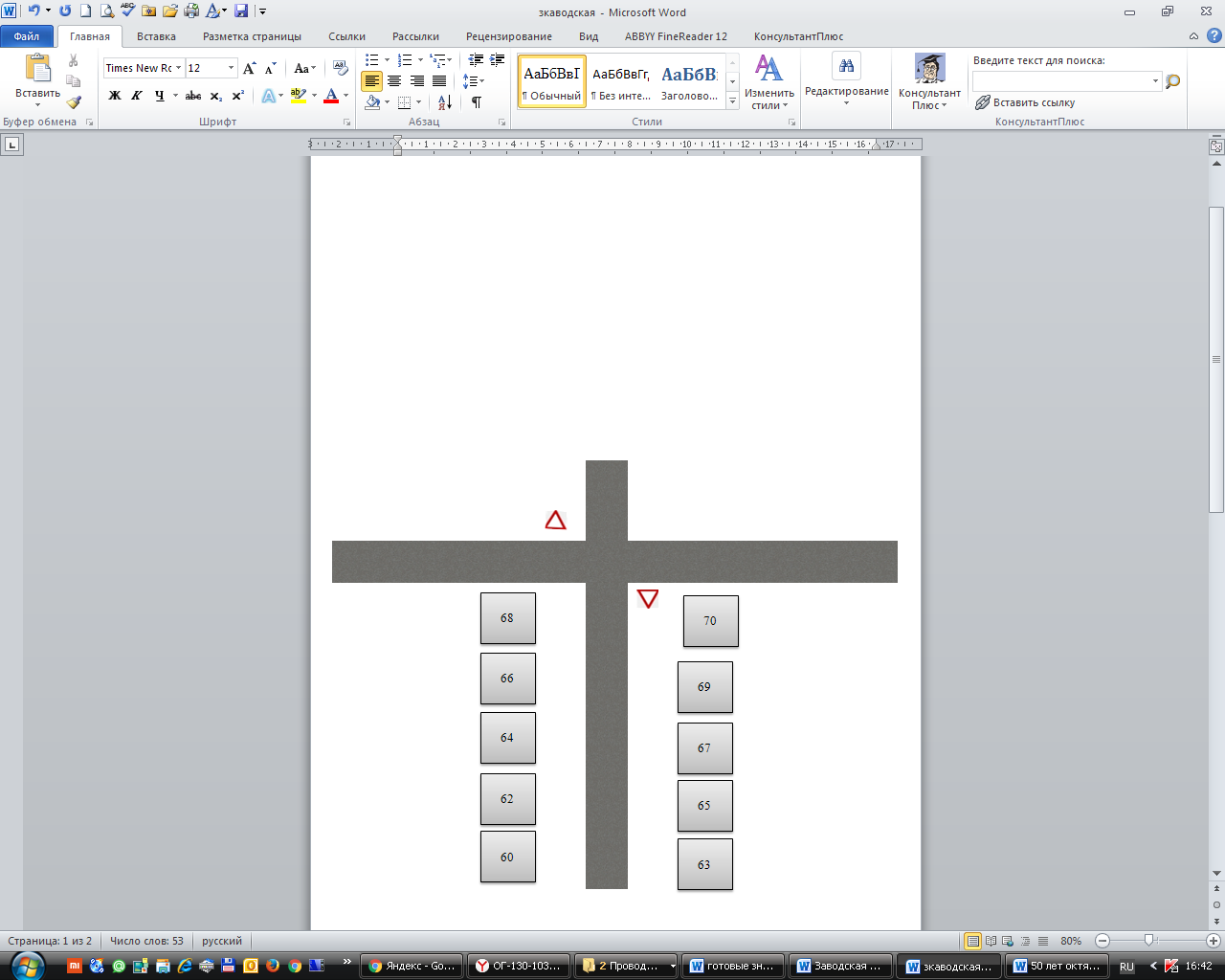 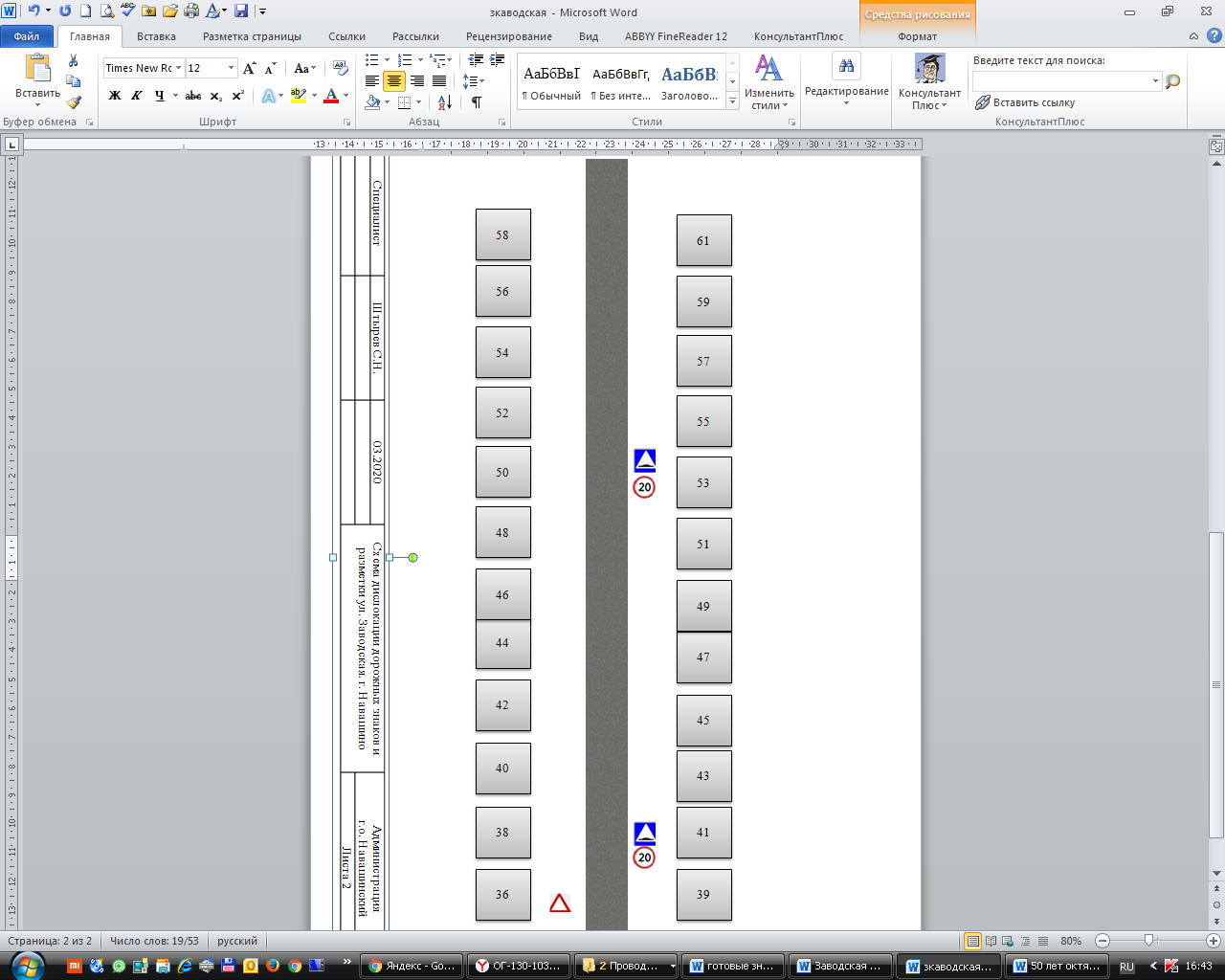 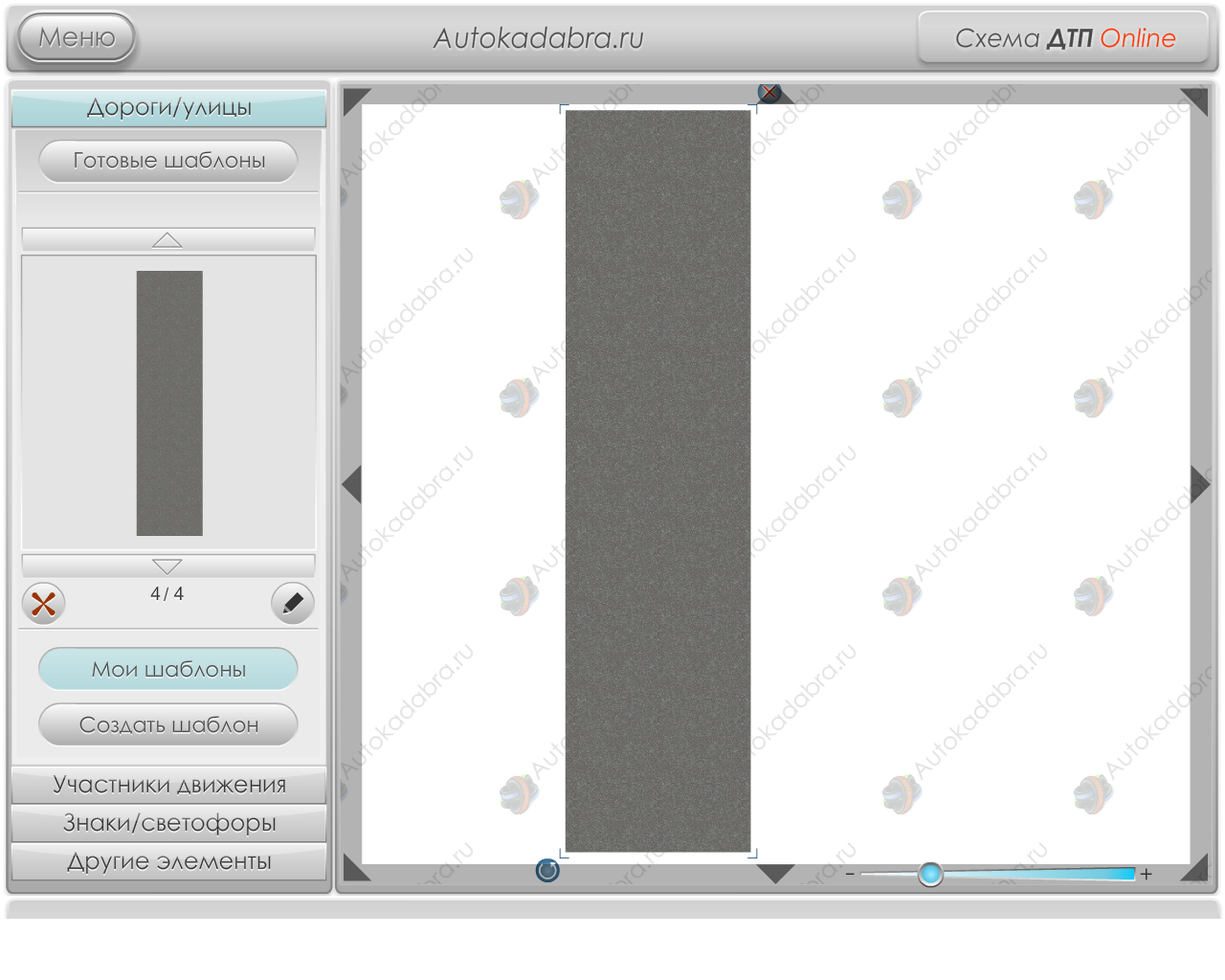 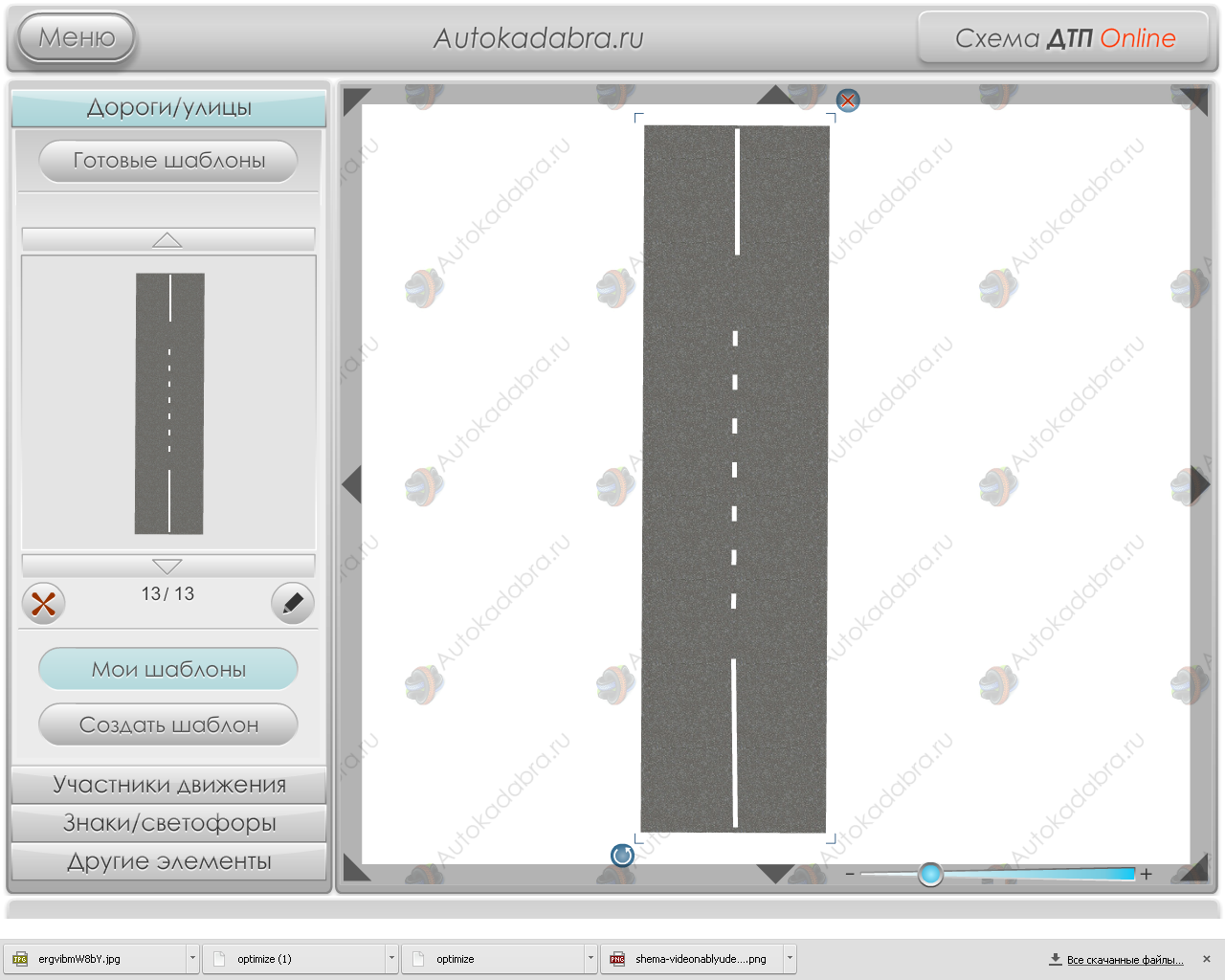 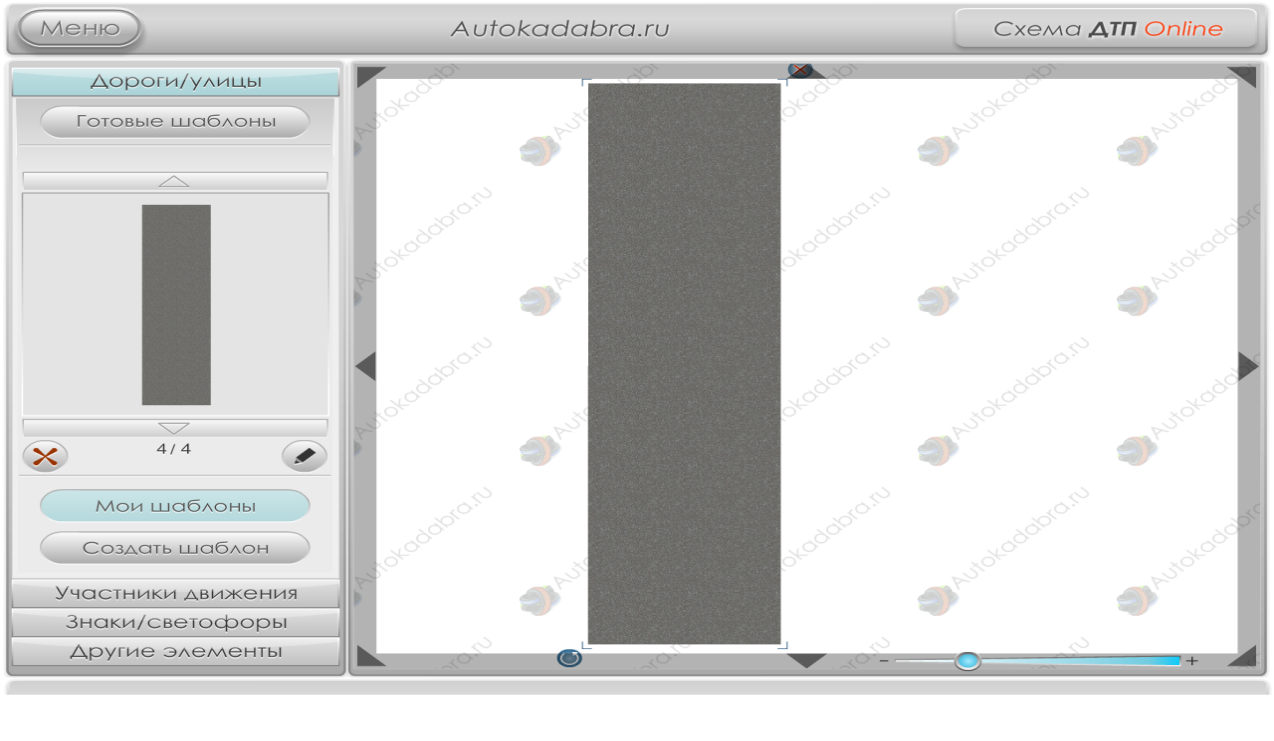 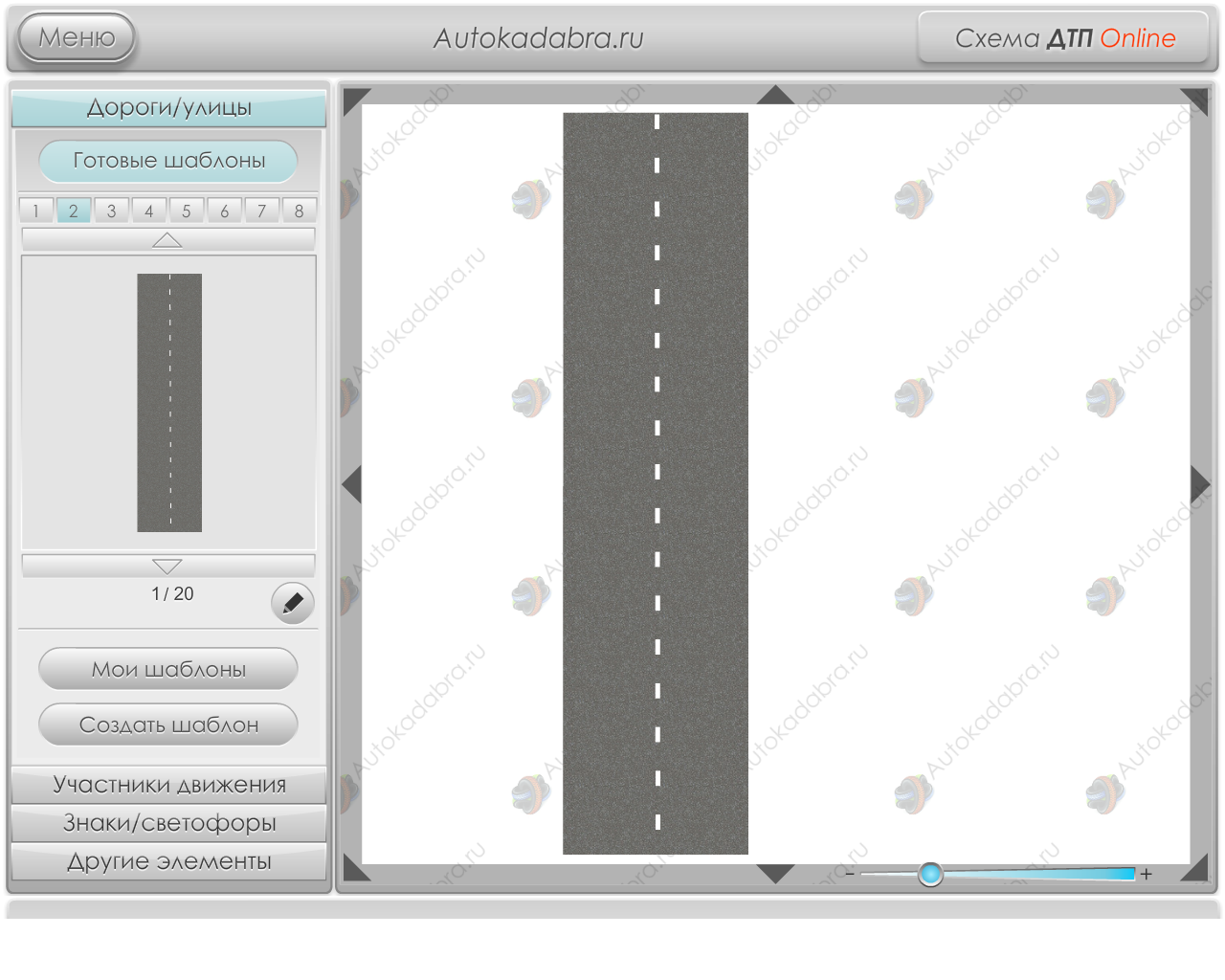 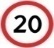 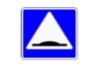 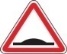 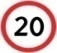 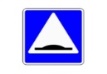 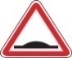 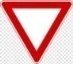 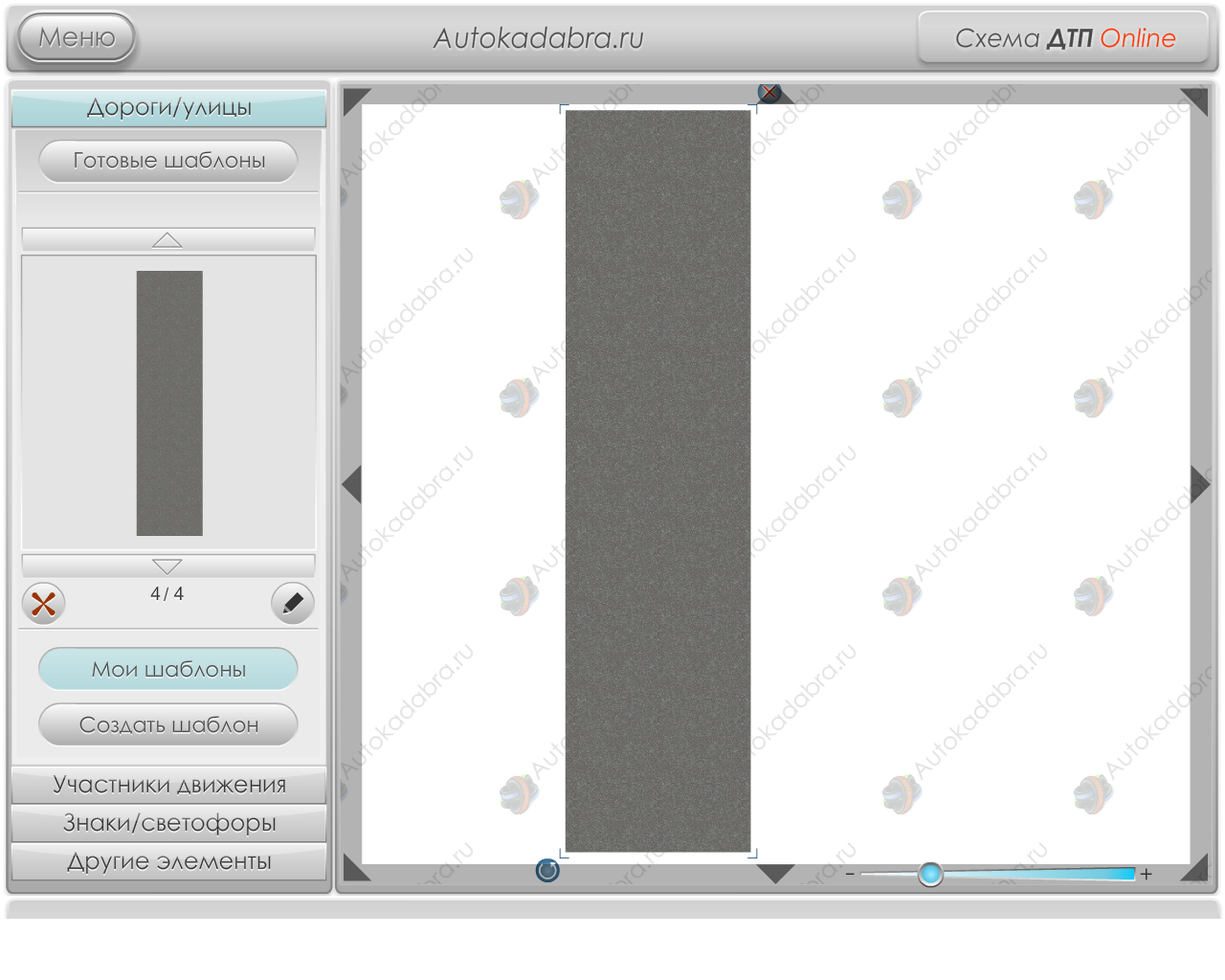 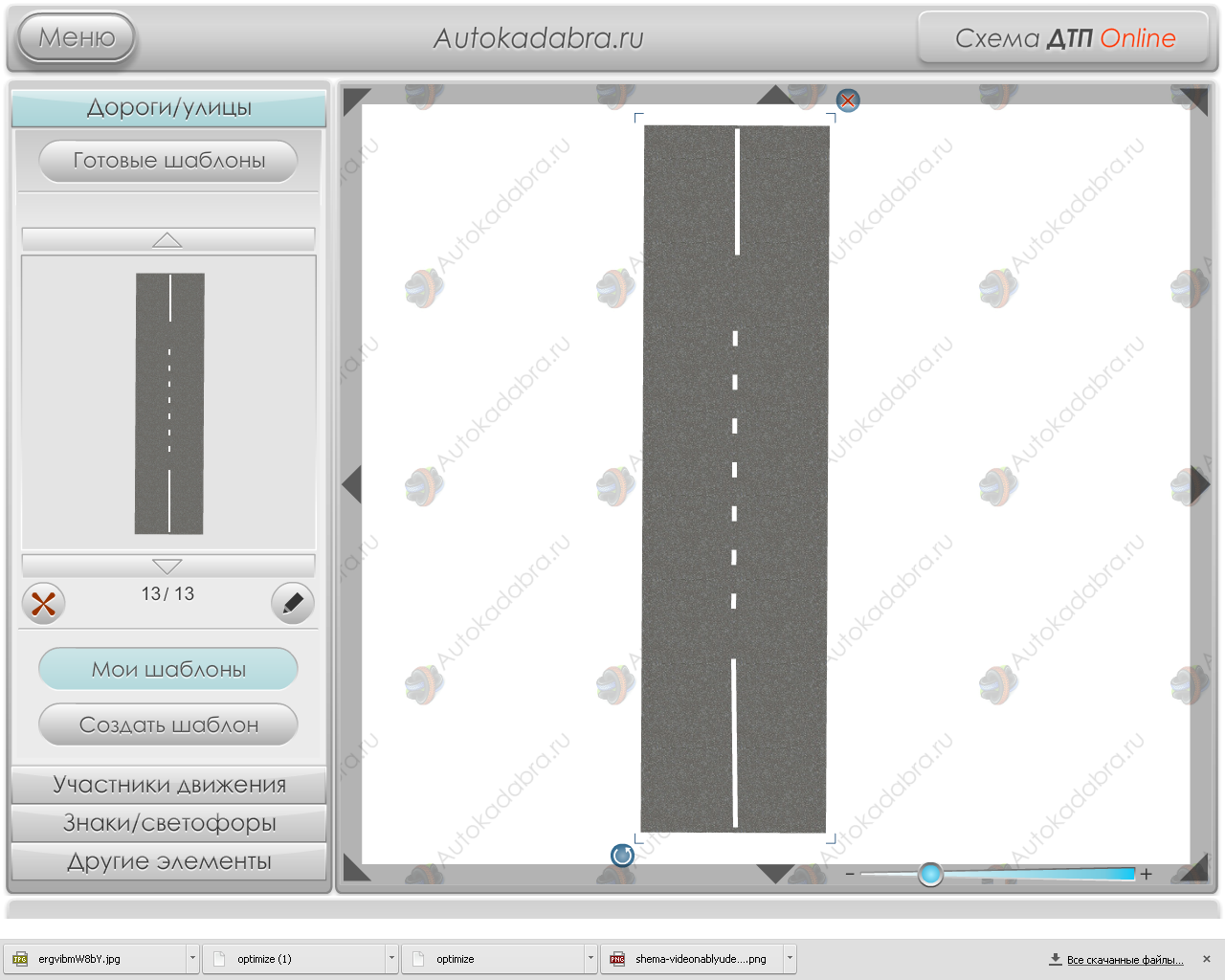 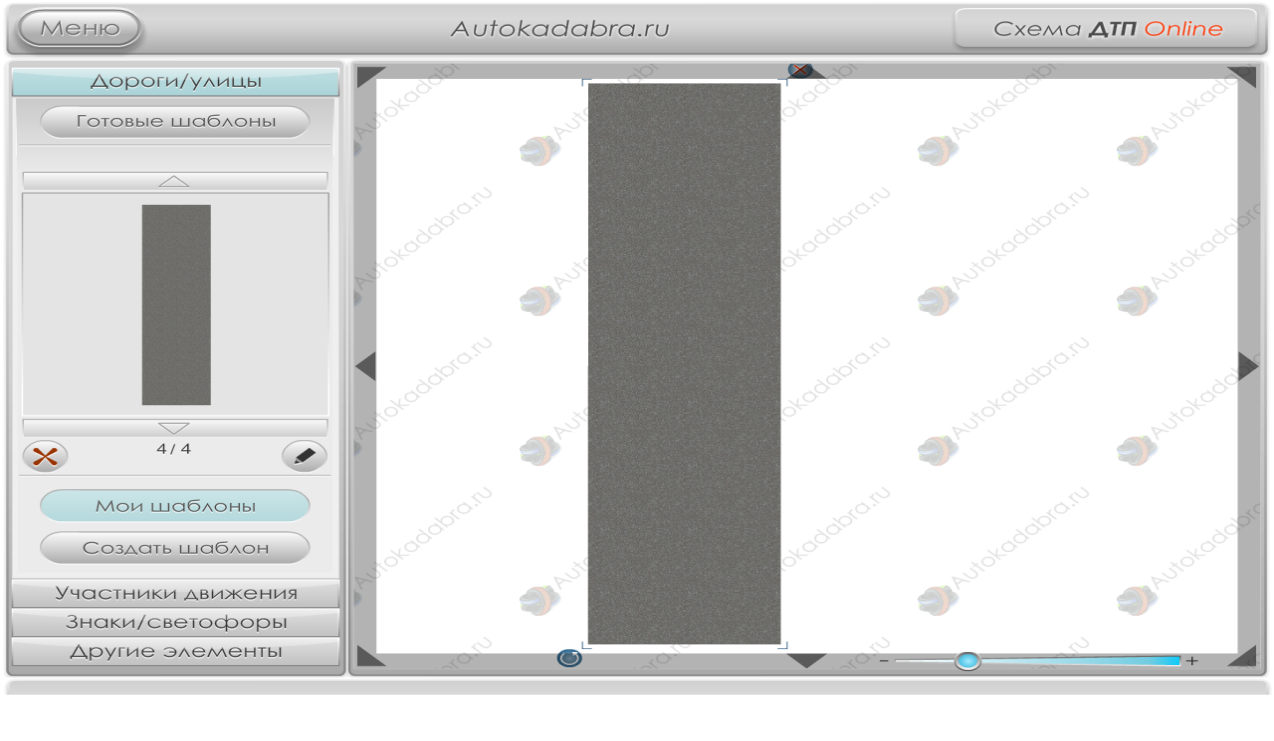 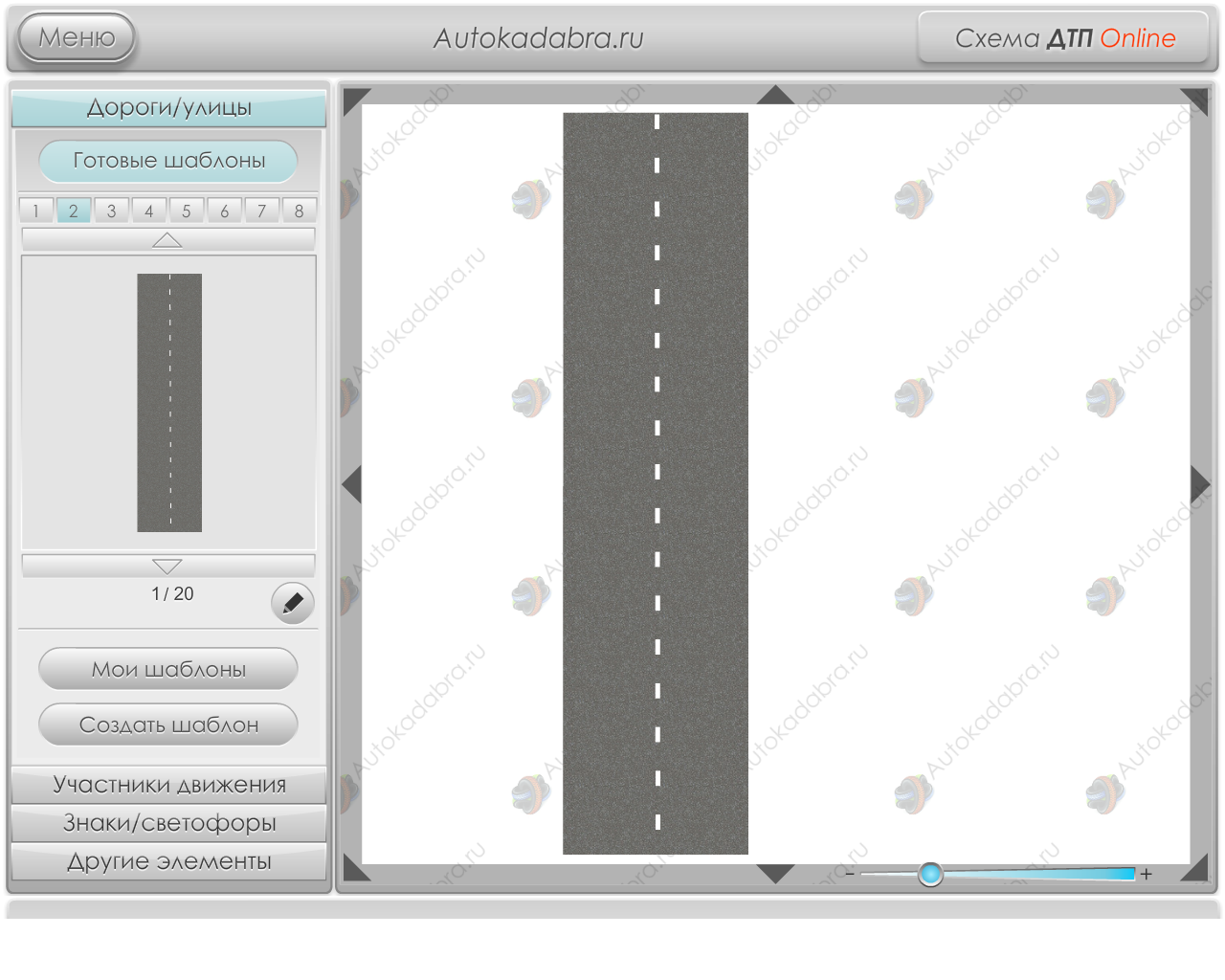 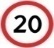 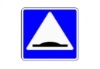 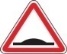 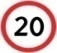 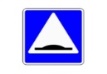 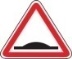 ДолжностьПодписьПодписьФ.И.О.ДатаГОТОВИЛ:Главный специалист департамента строительства и ЖКХ, отдела ЖКХ и ТЭК Администрации городского округа НавашинскийД.А. ЗудинСОГЛАСОВАНО:Правовой  отдел администрации городского округа НавашинскийЗаместитель главы администрации, директор департамента строительства и ЖКХ Администрации городского округа НавашинскийО.М. МамоноваНачальник ОГИБДД МО МВД России «Навашинский»И.А. ПронинЗаместитель Директора МКУ «Управление дорог» г.о. НавашинскийА.А. КалякинЗаведующий отделом организации строительства и проектной документацииА.Н. БоковА.Н. БоковСпециалистЗудин Д.А.08.2022Схема дислокации дорожных знаков и разметки ул. 50 лет Октября г. НавашиноАдминистрацияг.о. НавашинскийСхема дислокации дорожных знаков и разметки ул. 50 лет Октября г. НавашиноАдминистрацияг.о. НавашинскийСхема дислокации дорожных знаков и разметки ул. 50 лет Октября г. Навашино2 ЛистаСпециалистЗудин Д.А.08.2022Схема дислокации дорожных знаков и разметки ул. Ленина г. НавашиноАдминистрацияг.о. НавашинскийСхема дислокации дорожных знаков и разметки ул. Ленина г. НавашиноАдминистрацияг.о. НавашинскийСхема дислокации дорожных знаков и разметки ул. Ленина г. Навашино2 ЛистСпециалистЗудин Д.А.08.2022Схема дислокации дорожных знаков и разметки ул. Калинина. Г. НавашиноАдминистрацияг.о. НавашинскийСхема дислокации дорожных знаков и разметки ул. Калинина. Г. НавашиноАдминистрацияг.о. НавашинскийСхема дислокации дорожных знаков и разметки ул. Калинина. Г. НавашиноЛиста 1СпециалистЗудин Д.А.08.2022Схема дислокации дорожных знаков и разметки ул. Кирсановой. г. НавашиноАдминистрацияг.о. НавашинскийСхема дислокации дорожных знаков и разметки ул. Кирсановой. г. НавашиноАдминистрацияг.о. НавашинскийСхема дислокации дорожных знаков и разметки ул. Кирсановой. г. НавашиноЛиста 1СпециалистЗудин Д.А.08.2022Схема дислокации дорожных знаков и разметки ул. Садовая.             г. НавашиноАдминистрацияг.о. НавашинскийСхема дислокации дорожных знаков и разметки ул. Садовая.             г. НавашиноАдминистрацияг.о. НавашинскийСхема дислокации дорожных знаков и разметки ул. Садовая.             г. НавашиноЛиста 1